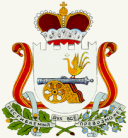 АДМИНИСТРАЦИЯ ИГОРЕВСКОГО СЕЛЬСКОГО ПОСЕЛЕНИЯХОЛМ-ЖИРКОВСКОГО РАЙОНА СМОЛЕНСКОЙ ОБЛАСТИП О С Т А Н О В Л Е Н И Е19 .03.  2019  года      № 9                                                   Об утверждении Учетной политикидля целей бюджетного учета	В целях установления единого порядка организации бюджетного учета в Администрации Игоревского сельского поселения Холм-Жирковского района Смоленской области В соответствии с Федеральным законом от 06.12.2011 № 402-ФЗ, Приказом Минфина России от 01.12.2010 № 157н, Приказом Минфина России от 06.12.2010 № 162н, Приказом Минфина России от 28.12.2010 № 191н, федеральными стандартами бухгалтерского учета для организаций государственного сектора Администрация Игоревского сельского поселения Холм-Жирковского района Смоленской областиПОСТАНОВЛЯЕТ:1. Утвердить Учетную политику для целей бюджетного учета. 2. Установить, что данная редакция Учетной политики применяется с 1 января 2019 г. во все последующие отчетные периоды с внесением в нее необходимых изменений и дополнений.3.Считать утратившим силу постановление Администрации Игоревского сельского поселения N91 от 31.12.2015 «Об утверждении учетной политики Администрации Игоревского сельского поселения Холм-Жирковского района Смоленской области » 4.Специалисту первой категории - главному бухгалтеру Администрации Игоревского сельского поселения обеспечить выполнение данного постановления.5.Опубликовать постановление в Сборнике нормативно - правовых актов и разместить на официальном сайте Администрации Игоревского сельского поселения.6. Контроль  за исполнением настоящего постановления оставляю за собой.Глава муниципального образованияИгоревского сельского поселенияХолм-Жирковского районаСмоленской области                                                                   Т.А.СеменоваПриложение к Постановлению
     
от05.03.2019  № 6             Учетная политика
    Администрации Игоревского сельского поселения Холм-Жирковского района Смоленской области      
для целей бюджетного учетаОрганизационные положенияНастоящая Учетная политика разработана в соответствии с требованиями следующих документов:Бюджетный кодекс РФ (далее - БК РФ);Федеральный закон от 06.12.2011 № 402-ФЗ "О бухгалтерском учете" (далее - Закон № 402-ФЗ);Федеральный закон от 12.01.1996 № 7-ФЗ "О некоммерческих организациях" (далее - Закон № 7-ФЗ);Федеральный стандарт бухгалтерского учета для организаций государственного сектора "Концептуальные основы бухгалтерского учета и отчетности организаций государственного сектора", утвержденный Приказом Минфина России от 31.12.2016 № 256н (далее - СГС "Концептуальные основы");Федеральный стандарт бухгалтерского учета для организаций государственного сектора "Основные средства", утвержденный Приказом Минфина России от 31.12.2016 № 257н (далее - СГС "Основные средства");Федеральный стандарт бухгалтерского учета для организаций государственного сектора "Аренда", утвержденный Приказом Минфина России от 31.12.2016 № 258н (далее - СГС "Аренда");Федеральный стандарт бухгалтерского учета для организаций государственного сектора "Обесценение активов", утвержденный Приказом Минфина России от 31.12.2016 № 259н (далее - СГС "Обесценение активов");Федеральный стандарт бухгалтерского учета для организаций государственного сектора "Представление бухгалтерской (финансовой) отчетности", утвержденный Приказом Минфина России от 31.12.2016 № 260н (далее - СГС "Представление отчетности");Федеральный стандарт бухгалтерского учета для организаций государственного сектора "Отчет о движении денежных средств", утвержденный Приказом Минфина России от 30.12.2017 № 278н (далее - СГС "Отчет о движении денежных средств");Федеральный стандарт бухгалтерского учета для организаций государственного сектора "Учетная политика, оценочные значения и ошибки", утвержденный Приказом Минфина России от 30.12.2017 № 274н (далее - СГС "Учетная политика");Федеральный стандарт бухгалтерского учета для организаций государственного сектора "События после отчетной даты", утвержденный Приказом Минфина России от 30.12.2017 № 275н (далее - СГС "События после отчетной даты");Федеральный стандарт бухгалтерского учета для организаций государственного сектора "Доходы", утвержденный Приказом Минфина России от 27.02.2018 № 32н (далее - СГС "Доходы");Федеральный стандарт бухгалтерского учета для организаций государственного сектора "Влияние изменений курсов иностранных валют", утвержденный Приказом Минфина России от 30.05.2018 № 122н (далее - СГС "Влияние изменений курсов иностранных валют");Единый план счетов бухгалтерского учета для органов государственной власти (государственных органов), органов местного самоуправления, органов управления государственными внебюджетными фондами, государственных академий наук, государственных (муниципальных) учреждений, утвержденный Приказом Минфина России от 01.12.2010 № 157н (далее - Единый план счетов);Инструкция по применению Единого плана счетов бухгалтерского учета для органов государственной власти (государственных органов), органов местного самоуправления, органов управления государственными внебюджетными фондами, государственных академий наук, государственных (муниципальных) учреждений, утвержденная Приказом Минфина России от 01.12.2010 № 157н (далее - Инструкция № 157н);План счетов бюджетного учета, утвержденный Приказом Минфина России от 06.12.2010 № 162н (далее - План счетов бюджетного учета);Инструкция по применению Плана счетов бюджетного учета, утвержденная Приказом Минфина России от 06.12.2010 № 162н (далее - Инструкция № 162н);Приказ Минфина России от 30.03.2015 № 52н "Об утверждении форм первичных учетных документов и регистров бухгалтерского учета, применяемых органами государственной власти (государственными органами), органами местного самоуправления, органами управления государственными внебюджетными фондами, государственными (муниципальными) учреждениями, и Методических указаний по их применению" (далее - Приказ Минфина России № 52н);Методические указания по применению форм первичных учетных документов и формированию регистров бухгалтерского учета органами государственной власти (государственными органами), органами местного самоуправления, органами управления государственными внебюджетными фондами, государственными (муниципальными) учреждениями (Приложение № 5 к Приказу Минфина России от 30.03.2015 № 52н) (далее - Методические указания № 52н);Указание Банка России от 11.03.2014 № 3210-У "О порядке ведения кассовых операций юридическими лицами и упрощенном порядке ведения кассовых операций индивидуальными предпринимателями и субъектами малого предпринимательства" (далее - Указание № 3210-У);Указание Банка России от 07.10.2013 № 3073-У "Об осуществлении наличных расчетов" (далее - Указание № 3073-У);Методические указания по инвентаризации имущества и финансовых обязательств, утвержденные Приказом Минфина России от 13.06.1995 № 49 (далее - Методические указания № 49);Методические рекомендации "Нормы расхода топлива и смазочных материалов на автомобильном транспорте", введенные в действие Распоряжением Минтранса России от 14.03.2008 № АМ-23-р (далее - Методические рекомендации № АМ-23-р);    Инструкция о порядке составления и представления годовой, квартальной и месячной отчетности об исполнении бюджетов бюджетной системы Российской Федерации, утвержденная Приказом Минфина России от 28.12.2010 № 191н (далее - Инструкция № 191н);Порядок формирования и применения кодов бюджетной классификации Российской Федерации, утвержденный Приказом Минфина России от 08.06.2018 № 132н (далее - Порядок № 132н);Порядок применения классификации операций сектора государственного управления, утвержденный Приказом Минфина России от 29.11.2017 № 209н (далее - Порядок применения КОСГУ, Порядок № 209н);Учетная политика Финансового управления Администрации муниципального образования «Холм-Жирковский район» Смоленской области.(Основание: ч. 2 ст. 8 Закона № 402-ФЗ)Ведение учета возложено на специалиста первой категории Администрации Игоревского сельского поселения Холм-Жирковского района Смоленской области.(Основание: ч. 3 ст. 7 Закона № 402-ФЗ)Рабочий План счетов приведён в Приложении № 1 к Учетной политике.Форма ведения учета - автоматизированная с применением компьютерной программы ПП «Турбо Бухгалтер».(Основание: п. п. 6 , 19 Инструкции № 157н, п. 9 СГС "Учетная политика")Для отражения объектов учета и изменяющих их фактов хозяйственной жизни используются формы первичных учетных документов:- утвержденные Приказом Минфина России № 52н;- утвержденные правовыми актами уполномоченных органов исполнительной власти (при их отсутствии в Приказе Минфина России № 52н);- самостоятельно разработанные, приведенные в Приложении №  к Учетной политике.(Основание: ч. 2, 4 ст. 9 Закона № 402-ФЗ, п. 25 СГС "Концептуальные основы", п. 9 СГС "Учетная политика")Первичные учетные документы составляются на бумажном носителе.(Основание: ч. 5 ст. 9 Закона № 402-ФЗ, п. 32 СГС "Концептуальные основы).Правила и график документооборота, а также технология обработки учетной информации приведены в Приложении №  к Учетной политике.(Основание: п. 9 СГС "Учетная политика")Первичные (сводные) учетные документы хранятся на бумажном носителе в течение сроков, установленных правилами организации государственного архивного дела, но не менее пяти лет после окончания отчетного года, в котором (за который) они составлены.(Основание: п. п. 32, 33 СГС "Концептуальные основы", п. 14 Инструкции № 157н)Данные прошедших внутренний контроль первичных (сводных) учетных документов регистрируются, систематизируются и накапливаются в регистрах, составленных:- по унифицированным формам, утвержденным Приказом Минфина России № 52н;- по формам, разработанным самостоятельно.(Основание: ч. 5 ст. 10 Закона № 402-ФЗ, п. п. 23, 28 СГС "Концептуальные основы", п. 11 Инструкции № 157н)Регистры бухгалтерского учета составляются на бумажном носителе.(Основание: ч. 6 ст. 10 Закона № 402-ФЗ, п. 32 СГС "Концептуальные основы", п. 11 Инструкции № 157н)Регистры бухгалтерского учета хранятся на бумажном носителе в течение сроков, установленных правилами организации государственного архивного дела, но не менее пяти лет после окончания отчетного года, в котором (за который) они составлены.(Основание: п. п. 32, 33 СГС "Концептуальные основы", п. п. 14, 19 Инструкции № 157н)Формирование регистров бухгалтерского учета на бумажном носителе осуществляется на каждую отчетную дату.(Основание: п. 19 Инструкции № 157н)Внутренний контроль совершаемых фактов хозяйственной жизни осуществляется отделом внутреннего контроля в соответствии с порядком, приведенным в Приложении  № 4 к Учетной политике.(Основание: ч. 1 ст. 19 Закона № 402-ФЗ, п. 23 СГС "Концептуальные основы", п. 9 СГС "Учетная политика")Организация работы по принятию к учету и выбытию материальных ценностей осуществляется созданной на постоянной основе комиссией по поступлению и выбытию активов, действующей в соответствии с положением, приведенным в Приложении № 5 к Учетной политике.(Основание: п. 9 СГС "Учетная политика")Достоверность данных учета и отчетности подтверждается путем инвентаризаций активов и обязательств, проводимых в соответствии с порядком, приведенным в Приложении № 6 к Учетной политике.(Основание: ч. 3 ст. 11 Закона № 402-ФЗ, п. 80 СГС "Концептуальные основы", п. 9 СГС "Учетная политика")Выдача денежных средств под отчет производится в соответствии с порядком, приведенным в Приложении № 7 к Учетной политике.(Основание: п. 9 СГС "Учетная политика")Выдача под отчет денежных документов производится в соответствии с порядком, приведенным в Приложении № 8 к Учетной политике.(Основание: п. 9 СГС "Учетная политика")Порядок передачи документов и дел при смене руководителя, главного бухгалтера приведен в Приложении № 9 к Учетной политике.(Основание: п. 14 Инструкции № 157н)Бланки строгой отчетности принимаются, хранятся и выдаются в соответствии с порядком, приведенным в Приложении № 10 к Учетной политике.(Основание: п. 9 СГС "Учетная политика")Признание событий после отчетной даты и отражение информации о них в отчетности осуществляется в соответствии с требованиями СГС "События после отчетной даты".Формирование и использование резервов предстоящих расходов осуществляется в соответствии с порядком, приведенным в Приложении № 11 к Учетной политике.(Основание: п. 9 СГС "Учетная политика")Рабочий план счетов формируется в составе номеров счетов учета для ведения синтетического и аналитического учета.(Основание: п. 9 СГС "Учетная политика")При отражении в учете хозяйственных операций в 5 - 17 разрядах счетов аналитического учета счета 0 101 00 000 приводятся коды согласно целевому назначению выделенных средств.(Основание: п. 2 Инструкции № 162н)При отражении в учете хозяйственных операций в 5 - 17 разрядах счетов аналитического учета счета 0 102 00 000 приводятся коды согласно целевому назначению выделенных средств.(Основание: п. 2 Инструкции № 162н)При отражении в учете хозяйственных операций в 5 - 17 разрядах счетов аналитического учета счета 0 103 00 000 приводятся коды согласно целевому назначению выделенных средств.(Основание: п. 2 Инструкции № 162н)При отражении в учете хозяйственных операций в 5 - 17 разрядах счетов аналитического учета счета 0 104 00 000 приводятся коды согласно целевому назначению выделенных средств.(Основание: п. 2 Инструкции № 162н)При отражении в учете хозяйственных операций в 5 - 17 разрядах счетов аналитического учета счета 0 105 00 000 приводятся коды согласно целевому назначению выделенных средств.(Основание: п. 2 Инструкции № 162н)При отражении в учете хозяйственных операций в 5 - 17 разрядах счетов аналитического учета счета 0 201 35 000 приводятся коды согласно целевому назначению выделенных средств.(Основание: п. 2 Инструкции № 162н)Основные средстваСрок полезного использования объекта основных средств определяется исходя из ожидаемого срока получения экономических выгод и (или) полезного потенциала, заключенного в активе, в порядке, установленном п. 35 СГС "Основные средства", п. 44 Инструкции № 157н.Амортизация по всем основным средствам начисляется линейным методом.(Основание: п. п. 36, 37 СГС "Основные средства")Объекты основных средств стоимостью менее 10 000 руб. каждый, имеющие сходное назначение и одинаковый срок полезного использования и находящиеся в одном помещении, объединяются в один инвентарный объект.(Основание: п. 10 СГС "Основные средства")Структурная часть объекта основных средств, которая имеет срок полезного использования, существенно отличающийся от сроков полезного использования других частей этого же объекта, и стоимость, составляющую значительную величину от его общей стоимости, учитывается как самостоятельный инвентарный объект.Для целей настоящего пункта сроки полезного использования считаются существенно отличающимися, если они относятся к разным амортизационным группам, определенным в Постановлении Правительства РФ от 01.01.2002 № 1.Для целей настоящего пункта стоимость структурной части объекта основных средств считается значительной, если она составляет не менее 10% его общей стоимости.(Основание: п. 10 СГС "Основные средства")Отдельными инвентарными объектами являются:локальная вычислительная сеть;принтеры;сканеры.(Основание: п. 10 СГС "Основные средства", п. 9 СГС "Учетная политика", п. п. 6, 45 Инструкции № 157н)Обстановка дороги (технические средства организации дорожного движения, в том числе дорожные знаки, ограждение, разметка, направляющие устройства, светофоры, системы автоматизированного управления движением, сети освещения, озеленение и малые архитектурные формы) объединяются в один инвентарный объект, признаваемый комплексом объектов основных средств (учитывается в составе дороги).(Основание: п. 45 Инструкции № 157н)В целях получения дополнительных данных для раскрытия показателей отчетности устанавливаются следующие объекты аналитического учета:в эксплуатации;в запасе;на консервации;получено в безвозмездное пользование (объекты учета финансовой (неоперационной) аренды).(Основание: п. 7 СГС "Основные средства")Каждому инвентарному объекту основных средств присваивается инвентарный номер, состоящий из 10 знаков:1-й знак - код вида финансового обеспечения (деятельности);2 - 4-й знаки - код синтетического счета;5 - 6-й знаки - код аналитического счета;7 - 10-й знаки - порядковый номер объекта в группе (0001 - 9999).(Основание: п. 9 СГС "Основные средства", п. 46 Инструкции № 157н)Инвентарный номер наносится:- на объекты недвижимого имущества - несмываемой краской;- на объекты движимого имущества - штрихкодированием с использованием принтера штрихкода и сканера штрихкода.(Основание: п. 46 Инструкции № 157н)Объектам аренды, в отношении которых балансодержатель (собственник) не указал в передаточных документах инвентарный номер, присваивается инвентарный номер в соответствии с порядком, предусмотренным настоящей Учетной политикой.(Основание: п. 46 Инструкции № 157н)Основные средства, выявленные при инвентаризации, принимаются к учету по справедливой стоимости, определенной комиссией по поступлению и выбытию активов с применением наиболее подходящего в каждом случае метода.(Основание: п. п. 52, 54 СГС "Концептуальные основы", п. 31 Инструкции № 157н)В Инвентарных карточках учета нефинансовых активов (ф. 0504031), открытых в отношении зданий и сооружений, дополнительно отражаются сведения о наличии пожарной, охранной сигнализации и других аналогичных систем, связанных со зданием (прикрепленных к стенам, фундаменту, соединенных между собой кабельными линиями), с указанием даты ввода в эксплуатацию и конкретных помещений, оборудованных системой.(Основание: п. 9 СГС "Учетная политика")Балансовая стоимость объекта основных средств видов "Машины и оборудование", "Транспортные средства" увеличивается на стоимость затрат по замене его отдельных составных частей при условии, что такие составные части в соответствии с критериями признания объекта основных средств признаются активом и согласно порядку эксплуатации объекта (его составных частей) требуется такая замена, в том числе в ходе капитального ремонта.Одновременно балансовая стоимость этого объекта уменьшается на стоимость выбывающих (заменяемых) частей.(Основание: п. п. 19, 27 СГС "Основные средства")Балансовая стоимость объекта основных средств в случаях достройки, дооборудования, реконструкции, в том числе с элементами реставрации, технического перевооружения, модернизации, частичной ликвидации (разукомплектации) увеличивается на сумму сформированных капитальных вложений в этот объект.(Основание: п. 19 СГС "Основные средства")Стоимость основного средства изменяется в случае проведения переоценки этого основного средства и отражения ее результатов в учете.(Основание: п. 19 СГС "Основные средства")При отражении результатов переоценки производится пересчет накопленной амортизации пропорционально изменению первоначальной стоимости объекта основных средств таким образом, чтобы его остаточная стоимость после переоценки равнялась его переоцененной стоимости.(Основание: п. 41 СГС "Основные средства")Стоимость ликвидируемых (разукомплектованных) частей, если она не была выделена в документах поставщика, при частичной ликвидации (разукомплектации) объекта основного средства определяется комиссией по поступлению и выбытию активов пропорционально выбранному комиссией показателю (площадь, объем и др.).(Основание: п. 9 СГС "Учетная политика")Ответственным за хранение документов производителя, входящих в комплектацию объекта основных средств (технической документации, гарантийных талонов), является материально ответственное лицо, за которым закреплено основное средство.(Основание: п. 9 СГС "Учетная политика")Продажа объектов основных средств оформляется Актом о приеме-передаче объектов нефинансовых активов (ф. 0504101).(Основание: Методические указания № 52н)Безвозмездная передача объектов основных средств оформляется Актом о приеме-передаче объектов нефинансовых активов (ф. 0504101).(Основание: Методические указания № 52н)При приобретении основных средств оформляется Акт о приеме-передаче объектов нефинансовых активов (ф. 0504101).(Основание: Методические указания № 52н)Частичная ликвидация объекта основных средств при его реконструкции (ремонте, модернизации) оформляется Актом приема-сдачи отремонтированных, реконструированных и модернизированных объектов основных средств (ф. 0504103). В иных случаях частичная ликвидация объекта основных средств оформляется Актом по форме, приведенной в Приложении №  к настоящей Учетной политике.(Основание: Методические указания № 52н, п. 9 СГС "Учетная политика").                                      Непроизведенные активыНепроизведенными активами признаются объекты нефинансовых активов, не являющиеся продуктами производства, вещное право на которые закреплено в соответствии с законодательством ( земля, недра).(Основание: п. 70 Инструкции № 157н)Объект непроизведенных активов учитывается на забалансовом счете     02,  если он не соответствует критериям признания актива, то есть в отношении него одновременно выполняются следующие условия:- объект не приносит экономических выгод;- объект не имеет полезного потенциала;- не предполагается, что объект будет приносить экономические выгоды.(Основание: п. 36 СГС "Концептуальные основы")Непроизведенные активы, не являющиеся земельными участками и не имеющие первоначальной стоимости в связи с отсутствием затрат на их приобретение (такие как лес, исторически произрастающий на полученном земельном участке), отражаются в условной оценке, если они соответствуют критериям признания активов. Условная оценка (например, 1 руб. за 1 га) определяется комиссией по поступлению и выбытию активов в момент их отражения на балансе.(Основание: п. 36 СГС "Концептуальные основы", Письмо Минфина России от 27.10.2015 № 02-05-10/61628)Проверка актуальности кадастровой стоимости земельного участка, по которой он отражен в учете, осуществляется ежегодно, перед составлением годовой отчетности. Если выявлено изменение кадастровой стоимости, в учете отражается изменение стоимости земельного участка - объекта непроизведенных активов.(Основание: п. 71 Инструкции № 157н, п. 16 Инструкции № 162н)Материальные запасыЕдиницей бухгалтерского учета материальных запасов является:номенклатурный номер - для     (вид (-ы) или группа (-ы) материалов)    ;партия - для     (вид (-ы) или группа (-ы) материалов)    ;однородная группа - для     (вид (-ы) или группа (-ы) материалов)    .(Основание: п. 101 Инструкции № 157н)Оценка материальных запасов, приобретенных за плату, осуществляется по фактической стоимости приобретения с учетом расходов, связанных с их приобретением.При одновременном приобретении нескольких видов материальных запасов такие расходы распределяются пропорционально договорной цене приобретаемых материалов.(Основание: п. п. 6, 100, 102 Инструкции № 157н, п. 9 СГС "Учетная политика")Признание в учете материалов, полученных при ликвидации нефинансовых материальных активов (в том числе ветоши, полученной от списания мягкого инвентаря), отражается по справедливой стоимости, определяемой методом рыночных цен.(Основание: п. п. 52, 54 СГС "Концептуальные основы", п. 106 Инструкции № 157н)Выбытие материальных запасов признается по средней фактической стоимости запасов.(Основание: п. 46 СГС "Концептуальные основы", п. 108 Инструкции № 157н)Нормы расхода ГСМ утверждаются в виде отдельного документа на основании Методических рекомендаций № АМ-23-р.(Основание: п. 9 СГС "Учетная политика")При отсутствии распоряжения региональных (местных) органов власти период применения зимней надбавки к нормам расхода ГСМ соответствует периоду, установленному в Методических рекомендациях № АМ-23-р.(Основание: Методические рекомендации № АМ-23-р)Передача материальных запасов подрядчику для изготовления (создания) объектов нефинансовых активов осуществляется по Накладной на отпуск материалов (материальных ценностей) на сторону (ф. 0504205).(Основание: п. 116 Инструкции № 157н)Выдача запасных частей и хозяйственных материалов (электролампочек, мыла, щеток и т.п.) на хозяйственные нужды оформляется Ведомостью выдачи материальных ценностей на нужды учреждения (ф. 0504210), которая является основанием для их списания.(Основание: п. 9 СГС "Учетная политика") Денежные средства, денежные эквиваленты и денежные документыУчет денежных средств осуществляется в соответствии с требованиями, установленными Порядком ведения кассовых операций.(Основание: Указание № 3210-У)Кассовая книга (ф. 0504514) оформляется на бумажном носителе с применением компьютерной программы     ПП «Турбо Бухгалтер».(Основание: пп. 4.7 п. 4 Указания № 3210-У)В составе денежных документов учитываются:топливные карты.(Основание: п. 169 Инструкции № 157н)Денежные документы принимаются в кассу и учитываются по фактической стоимости с учетом всех налогов, в том числе возмещаемых.(Основание: п. 9 СГС "Учетная политика")Расчеты с дебиторами и кредиторамиСумма ущерба от недостач (хищений) материальных ценностей определяется исходя из текущей восстановительной стоимости, устанавливаемой комиссией по поступлению и выбытию активов.(Основание: п. п. 6, 220 Инструкции № 157н)Задолженность дебиторов по предъявленным к ним штрафам, пеням, иным санкциям отражается в учете при признании претензии дебитором или в момент вступления в законную силу решения суда об их взыскании.(Основание: п. 9 СГС "Учетная политика")Принятие объектов нефинансовых активов, поступивших в порядке возмещения в натуральной форме ущерба, причиненного виновным лицом, отражается с применением счета 0 401 10 172.(Основание: п. 9 СГС "Учетная политика")Аналитический учет расчетов с подотчетными лицами ведется в Карточке учета средств и расчетов (ф. 0504051).(Основание: п. 218 Инструкции № 157н)Аналитический учет расчетов с поставщиками за поставленные материальные ценности, оказанные услуги, выполненные работы ведется в Карточке учета средств и расчетов (ф. 0504051).(Основание: п. 257 Инструкции № 157н)Аналитический учет расчетов по платежам в бюджеты ведется в Карточке учета средств и расчетов (ф. 0504051).(Основание: п. 264 Инструкции № 157н)Аналитический учет расчетов по оплате труда ведется в разрезе структурных подразделений.(Основание: п. 257 Инструкции № 157н)В Табеле учета использования рабочего времени (ф. 0504421) отражаются фактические затраты рабочего времени.(Основание: Методические указания № 52н)По не исполненной в срок и не соответствующей критериям признания актива дебиторской задолженности создается резерв.Величина резерва определяется комиссией по поступлению и выбытию активов отдельно по каждому сомнительному долгу в зависимости от финансового состояния (платежеспособности) должника и оценки вероятности погашения долга полностью или частично.(Основание: п. 11 СГС "Доходы", п. 9 СГС "Учетная политика")Резерв по сомнительной задолженности формируется (корректируется) один раз в год - на конец отчетного года.Сумма резерва (корректировки резерва) по сомнительной задолженности относится на счет 0 401 20 000.Для аналитического учета созданного резерва по сомнительной задолженности к 23-му разряду номера счета учета соответствующих расчетов через точку добавляется код     (номер или буквы аналитического кода для учета резерва)     "Резерв по сомнительной задолженности".(Основание: п. 9 СГС "Учетная политика")Финансовый результатКак расходы будущих периодов учитываются расходы на:страхование имущества, гражданской ответственности;выплату отпускных;приобретение неисключительного права пользования нематериальными активами в течение нескольких отчетных периодов;неравномерно производимый ремонт основных средств.(Основание: п. 302 Инструкции № 157н)Расходы на страхование имущества (гражданской ответственности), произведенные в отчетном периоде, относятся на финансовый результат текущего финансового года пропорционально календарным дням действия договора в каждом месяце.(Основание: п. 302 Инструкции № 157н)Расходы на выплату отпускных, произведенные в отчетном периоде, относятся на финансовый результат текущего финансового года ежемесячно в размере, соответствующем отработанному периоду, дающему право на предоставление отпуска.(Основание: п. 302 Инструкции № 157н)Расходы на приобретение неисключительных прав пользования нематериальными активами, произведенные в отчетном периоде, относятся на финансовый результат текущего финансового года равномерно по 1/n за месяц в течение периода, к которому они относятся, где n - количество месяцев, в течение которых будет осуществляться списание.(Основание: п. п. 66, 302 Инструкции № 157н)Расходы на неравномерно производимый ремонт основных средств, произведенные в отчетном периоде, относятся на финансовый результат текущего финансового года равномерно по 1/n за месяц в течение периода, к которому они относятся, где n - количество месяцев, в течение которых будет осуществляться списание.(Основание: п. 302 Инструкции № 157н)В учете формируется резерв предстоящих расходов - резерв для оплаты отпусков за фактически отработанное время и компенсаций за неиспользованный отпуск, включая платежи на обязательное социальное страхование.(Основание: п. 302.1 Инструкции № 157н)Аналитический учет резервов предстоящих расходов ведется в Карточке учета средств и расчетов (ф. 0504051).(Основание: п. 302.1 Инструкции № 157н)На счете финансовых результатов прошлых отчетных периодов устанавливаются дополнительные коды по годам формирования -     (значения кодов и порядок их включения в номер счета)    .(Основание: п. 300 Инструкции № 157н)Администрирование доходов, источников финансирования дефицита бюджетаОснованием для отражения операций по поступлениям являются:выписки из лицевого счета администратора доходов бюджета (ф. 0531761);выписки из Сводного реестра поступлений и выбытий (ф. 0531472);справки о перечислении поступлений в бюджеты (ф. 0531468).(Основание: п. 2 ст. 40 БК РФ, п. 90 Инструкции № 162н)Санкционирование расходовУчет принимаемых обязательств осуществляется на основании:извещения о проведении конкурса, аукциона, торгов, запроса котировок;приглашения принять участие в определении поставщика (подрядчика, исполнителя);протокола конкурсной комиссии;бухгалтерской справки (ф. 0504833).(Основание: п. 3 ст. 219 БК РФ, п. 318 Инструкции № 157н, п. 9 СГС "Учетная политика")Учет обязательств осуществляется на основании:распорядительного документа об утверждении штатного расписания с расчетом годового фонда оплаты труда;договора (контракта) на поставку товаров, выполнение работ, оказание услуг;при отсутствии договора - акта выполненных работ (оказанных услуг), счета;исполнительного листа, судебного приказа;налоговой декларации, налогового расчета (расчета авансовых платежей), расчета по страховым взносам;решения налогового органа о взыскании налога, сбора, пеней и штрафов, вступившего в силу решения налогового органа о привлечении к ответственности или об отказе в привлечении к ответственности;согласованного руководителем заявления о выдаче под отчет денежных средств или авансового отчета.(Основание: п. 3 ст. 219 БК РФ, п. 318 Инструкции № 157н, п. 9 СГС "Учетная политика")Учет денежных обязательств осуществляется на основании:расчетно-платежной ведомости (ф. 0504401);расчетной ведомости (ф. 0504402);записки-расчета об исчислении среднего заработка при предоставлении отпуска, увольнении и других случаях (ф. 0504425);бухгалтерской справки (ф. 0504833);акта выполненных работ;акта об оказании услуг;акта приема-передачи;договора в случае осуществления авансовых платежей в соответствии с его условиями;авансового отчета (ф. 0504505);справки-расчета;счета;счета-фактуры;товарной накладной   (ф. 0330212);универсального передаточного документа;чека;квитанции;исполнительного листа, судебного приказа;налоговой декларации, налогового расчета (расчета авансовых платежей), расчета по страховым взносам;решения налогового органа о взыскании налога, сбора, пеней и штрафов, вступившего в силу решения налогового органа о привлечении к ответственности или об отказе в привлечении к ответственности;согласованного руководителем заявления о выдаче под отчет денежных средств.(Основание: п. 4 ст. 219 БК РФ, п. 318 Инструкции № 157н)Аналитический учет операций по счету 050400000 "Сметные (плановые, прогнозные) назначения" ведется в Карточке учета прогнозных (плановых) назначений по форме, предусмотренной в Приложении №  к Учетной политике.(Основание: п. 150 Инструкции № 162н)Обесценение активовНаличие признаков возможного обесценения (снижения убытка) проверяется при инвентаризации соответствующих активов, проводимой при составлении годовой отчетности.(Основание: п. 9 СГС "Учетная политика", п. п. 5, 6 СГС "Обесценение активов")Информация о признаках возможного обесценения (снижения убытка), выявленных в рамках инвентаризации, отражается в Инвентаризационной описи (сличительной ведомости) по объектам нефинансовых активов (ф. 0504087).(Основание: п. п. 6, 18 СГС "Обесценение активов")Рассмотрение результатов проведения теста на обесценение и оценку необходимости определения справедливой стоимости актива осуществляет комиссия по поступлению и выбытию активов.(Основание: п. 9 СГС "Учетная политика")По итогам рассмотрения результатов теста на обесценение оформляется протокол, в котором указывается предлагаемое решение (проводить или не проводить оценку справедливой стоимости актива).В случае если предлагается решение о проведении оценки, также указывается оптимальный метод определения справедливой стоимости актива.(Основание: п. 9 СГС "Учетная политика", п. п. 10, 11 СГС "Обесценение активов")При выявлении признаков возможного обесценения (снижения убытка)     (должность руководителя)     принимает решение о необходимости (об отсутствии необходимости) определения справедливой стоимости такого актива.Это решение оформляется приказом с указанием метода, которым стоимость будет определена.(Основание: п. п. 10, 22 СГС "Обесценение активов")При определении справедливой стоимости актива также оценивается необходимость изменения оставшегося срока полезного использования актива.(Основание: п. 13 СГС "Обесценение активов")Если по результатам определения справедливой стоимости актива выявлен убыток от обесценения, то он подлежит признанию в учете.(Основание: п. 15 СГС "Обесценение активов")Убыток от обесценения актива и (или) изменение оставшегося срока полезного использования актива признается в учете на основании Бухгалтерской справки (ф. 0504833).(Основание: п. 9 СГС "Учетная политика")Восстановление убытка от обесценения отражается в учете только в том случае, если с момента последнего признания убытка от обесценения актива был изменен метод определения справедливой стоимости актива.(Основание: п. 24 СГС "Обесценение активов")Снижение убытка от обесценения актива и (или) изменение оставшегося срока полезного использования актива признается в учете на основании Бухгалтерской справки (ф. 0504833).(Основание: п. 9 СГС "Учетная политика")Забалансовый учетУчет на забалансовых счетах ведется в разрезе кодов вида финансового обеспечения (деятельности).(Основание: п. 9 СГС "Учетная политика")По каждому виду имущества, отражаемого на забалансовом счете 01 "Имущество, полученное в пользование", обособленно показывается имущество казны.(Основание: п. 20 Инструкции № 191н)                Устанавливается следующая группировка имущества на счете 02 "Материальные ценности на хранении":                 материальные ценности учреждения, не соответствующие критериям активов;                материальные ценности, принятые учреждением на хранение, в переработку;                материальные ценности, полученные (принятые к учету) учреждением до момента обращения их в собственность государства и (или) передачи указанного имущества собственнику           (имущество, полученное в качестве дара, бесхозяйное имущество и т. п.);                материальные ценности, изъятые в возмещение причиненного ущерба, за исключением материальных ценностей, являющихся согласно законодательству Российской Федерации вещественными доказательствами и учитываемых обособленно;материальные ценности, изъятые (задержанные) таможенными органами и не помещенные на склад временного хранения таможенного органа;имущество, в отношении которого принято решение о списании (прекращении эксплуатации), в том числе в связи с физическим или моральным износом и невозможностью (нецелесообразностью) его дальнейшего использования, до момента его демонтажа (утилизации, уничтожения). (Основание: п. 9 СГС "Учетная политика", п. 20 Инструкции № 191н)На забалансовом счете 03 "Бланки строгой отчетности" учет ведется по группам:трудовые книжки;вкладыши в трудовые книжки.   (Основание: п. 337 Инструкции № 157н)На забалансовом счете 04 "Задолженность неплатежеспособных дебиторов" учет ведется по группам:задолженность по доходам;задолженность по авансам;задолженность подотчетных лиц;задолженность по недостачам.(Основание: п. 9 СГС "Учетная политика")На забалансовом счете 09 "Запасные части к транспортным средствам, выданные взамен изношенных" учет ведется по группам:двигатели, турбокомпрессоры;аккумуляторы;шины, диски;карбюраторы;коробки передач;фары.(Основание: п. 349 Инструкции № 157н)На забалансовом счете 10 "Обеспечение исполнения обязательств" учет ведется по видам обеспечений:банковские гарантии;поручительства;    (вид или виды обеспечений)    .(Основание: п. 352 Инструкции № 157н)Аналитический учет по счетам 17 "Поступления денежных средств" и 18 "Выбытия денежных средств" ведется в Многографной карточке (ф. 0504054).(Основание: п. п. 366, 368 Инструкции № 157н)Аналитический учет невыясненных поступлений бюджета прошлых лет ведется на счете 19 "Невыясненные поступления прошлых лет" в разрезе каждого плательщика, от которого поступили соответствующие средства.(Основание: п. п. 6, 370 Инструкции № 157н, п. 9 СГС "Учетная политика")На забалансовый счет 20 "Задолженность, невостребованная кредиторами" не востребованная кредитором задолженность принимается по     распоряжению Главы муниципального образования, изданному на основании:- инвентаризационной описи расчетов с покупателями, поставщиками и прочими дебиторами и кредиторами (ф. 0504089);- докладной записки о выявлении кредиторской задолженности, не востребованной кредиторами.Списание задолженности с забалансового учета осуществляется по итогам инвентаризации на основании решения инвентаризационной комиссии в следующих случаях:- завершился срок возможного возобновления процедуры взыскания задолженности согласно законодательству;- имеются документы, подтверждающие прекращение обязательства в связи со смертью (ликвидацией) контрагента.(Основание: п. 371 Инструкции № 157н)Основные средства на забалансовом счете 21 "Основные средства в эксплуатации" учитываются в условной оценке: один объект - один рубль.(Основание: п. 373 Инструкции № 157н)Аналитический учет на счете 21 ведется по следующим группам:-     машины и оборудование;-     производственный и хозяйственный инвентарь;-     прочие основные средства.(Основание: п. п. 6, 374 Инструкции № 157н, п. 9 СГС "Учетная политика")Аналитический учет по счету 22 "Материальные ценности, полученные по централизованному снабжению" ведется в разрезе видов материальных ценностей, получателей.(Основание: п. п. 6, 376 Инструкции № 157н, п. 9 СГС "Учетная политика")Выбытие инвентарных объектов основных средств, в том числе объектов движимого имущества стоимостью до 10 000 руб. включительно, учитываемых на забалансовом учете, оформляется соответствующим актом о списании (ф. ф. 0504104, 0504105, 0504143).(Основание: п. 51 Инструкции № 157н)Учетная политика   учреждения для целей налогового учетаОбщие положения Налоговый учет ведется бухгалтерской службой   Учреждения.
      
  Налоговые регистры формируются на основе регистров бухгалтерского учета с внесением в них дополнительных реквизитов (основание - статья 313 НК РФ)
 
     Ведение раздельного учета осуществляется с применением субсчетов Рабочего плана счетов учреждения, регистров синтетического и аналитического учета в разрезе облагаемых операций и операций, не подлежащих налогообложению.
     Налог на прибыльАдминистрация Игоревского сельского поселения  не является плательщиком налога на прибыль в соответствии со ст. 246 НК.             . Амортизация по объектам основных средств:Размер амортизации объекта основных средств движимого или недвижимого имущества (кроме объекта библиотечного фонда) зависит от его стоимости:- до 10 000 руб. (включительно) - не начисляется, стоимость объекта единовременно списывается с учета при вводе (передаче) в эксплуатацию;- от 10 000 до 100 000 руб. (включительно) - начисляется 100% при выдаче в эксплуатацию;- свыше 100 000 руб. -   начисляется по нормам амортизации линейным методом по всем объектам основных средств  (основание - статья 259 НК РФ)
       
    Налог на добавленную стоимость  Учреждение право на освобождение от уплаты НДС:
     использует;
         (основание - статья 145 НК РФ)
 
     Приложение № 
к Учетной политике
для целей бюджетного учета Рабочий план счетов            Наименование счёта                                                                                                                          Номер счёта
ЗАБАЛАНСОВЫЕ СЧЕТАПриложение № 
к Учетной политике
для целей бюджетного учетаПЕРЕЧЕНЬнеунифицированных форм первичных учетных документов, разработанныхАдминистрацией Игоревского сельского поселения самостоятельноУТВЕРЖДАЮГлава  МО Игоревского сельского поселения Холм-Жирковского районаСмоленской области_________________"___" _____________ 20__ г.АКТвыполненных работ (оказанных услуг)____________________________________________________________(наименование учреждения)Заказчик: ___________________________________________________________________Подрядчик (Исполнитель): ____________________________________________________Всего выполнено работ (оказано услуг) на сумму: _________________________________ рублей _______ копеек, в том числе НДС ____________________________________ рублей _____ копеек.Вышеперечисленные работы (услуги) выполнены полностью и в срок. Заказчик претензий по объему, качеству и срокам выполнения работ (оказания услуг) не имеет.Подрядчик (Исполнитель)                      Заказчик______________________________               ______________________________ (должность, Ф.И.О., подпись)                 (должность, Ф.И.О., подпись)Ответственный за оформление____________________        __________________        _____________________    (должность)                  (подпись)            (расшифровка подписи)УТВЕРЖДАЮГлава  МО Игоревского сельского поселения Холм-Жирковского районаСмоленской области_________________"___" _____________ 20__ г.АКТо выявленных дефектах оборудования N___от __________________________________________________________________________________                         (наименование учреждения)Местонахождение оборудования ______________________________________________                                   (адрес, здание, сооружение, цех)Организация-изготовитель __________________________________________________                                        (наименование)Организация-поставщик _____________________________________________________                                        (наименование)1. В процессе ______________________________________________ перечисленного             (осмотра, приема, монтажа, наладки, испытания)ниже оборудования обнаружены следующие дефекты:2. Для устранения выявленных дефектов необходимо: ____________________________________________________________________________________________________               (подробно указываются мероприятия или работыпо устранению выявленных дефектов, исполнители и сроки исполнения)___________________________________________________________________________________________________________________________________________________Члены комиссии ____________________________________________________________                              (должность, Ф.И.О., подпись)               ____________________________________________________________                              (должность, Ф.И.О., подпись)Акт составил____________________        __________________        _____________________    (должность)                  (подпись)                                 (расшифровка подписи)УТВЕРЖДАЮГлава МО Игоревского  сельского поселения Холм-Жирковского районаСмоленской области_________________"___" _____________ 20__ г. Акт частичной ликвидации объекта основных средств (кроме случаев реконструкции)Настоящий акт составлен в том, что основное средство (____________________) с инвентарным номером ________________ подлежит частичной ликвидации и списанию с бухгалтерского учета с _______________20___ года.Основание: распоряжение № ____ от ____________ 20___ года.Материально ответственное лицо:_________________ Сведения о ликвидируемом объекте основного средства.Наименование объекта: ___________________________Инвентарный номер: 3256.Дата принятия к бухгалтерскому учету: _______________Дата ввода в эксплуатацию: _______________.Планируемый срок полезного использования: _______ лет.Фактический срок эксплуатации: _____ лет.Первоначальная стоимость на момент принятия к бухучету: ______________ руб.Общая площадь: ___________ кв. м. (для объектов недвижимости)Метод начисления амортизации: линейный.Сумма начисленной амортизации: ___________ руб.Остаточная стоимость: __________ руб.Осмотр объекта основного средства.В результате осмотра объекта основного средства, указанного в настоящем акте, установлено:1. _________________________________.2. _________________________________3. _________________________________Заключение комиссии.Объект основного средства, непригодный для дальнейшей эксплуатации, подлежит частичной ликвидации, ибо проведение восстановительных работ экономически нецелесообразно.Председатель комиссии:  ___________________Члены комиссии:____________________
_________________________________________Администрация Игоревского сельского  поселения Холм-Жирковского района Смоленской области
Распоряжение № ______о частичной ликвидации объекта основных средств______________ 20____ г. На основании акта комиссии от _____________ 20____ г. приказываю:1. Провести частичную ликвидацию _______________________________2. Установить срок демонтажа до _______________ 2014 г. (для объектов недвижимости)3. Произвести перерасчет амортизации по данному объекту ОС с ___________ 20_____ г. (при стоимости ОС свыше 100 тыс. руб.)4. По мере выделения материалов и иного имущества при демонтаже объекта ОС оприходовать их в учете в составе МПЗ по стоимости, определенной комиссией в акте от _______________20_____г.5. По мере появления покупателя на материалы и иное имущество, полученное при демонтаже, продавать его по текущей рыночной стоимости, но не ниже стоимости, определенной комиссией в акте от ______________ 20____ г.6. Ответственность за исполнение приказа возлагаю на _______________________7. Контроль исполнения данного распоряжения оставляю за собой.Глава сельского поселения             _______________________К акту   прилагается  вся документация, которая имеется в учреждении по частично ликвидируемому объекту основных средств.УТВЕРЖДАЮГлава  МО Игоревского сельского поселенияХолм-Жирковского районаСмоленской области _________________"___" _____________ 20__ г.                             АКТ N __________                 вручения ценных подарков, сувениров, призов                             "__" _____________ 20__ г.Учреждение  _______________________________________________________________                                                          ┌───────────────┐                                                      ИНН │               │                                                          └───────────────┘ Материальноответственное лицо ________________________________________________________                                                              ┌───────────┐Всего по настоящему акту списано ценностей на общую сумму     │           │                                                              └───────────┘______________________________________________________________________ руб.                              (сумма прописью)Информация о мероприятии: __________________________________________________________________________________________________________________________________________________________________________________________________________________________________________________________________________________Ответственный за вручение:___________ _________ _____________                          (должность) (подпись) (расшифровка                                                   подписи)"__" _______________ 20__ г.           Приложение № 
к Учетной политике
для целей бюджетного учетаПравила и  График документооборота в целях бухгалтерского учетаРасчетная ведомость (ф. 0504402) (кроме случаев ухода работника в отпуск, окончательного расчета с увольняемым работником)Расчетная ведомость (ф. 0504402)  (при уходе работника в отпуск, окончательном расчете с увольняемым работником)Акт о приеме-передаче объектов нефинансовых активов (ф. 0504101) (при приеме здания или сооружения)Акт о приеме-передаче объектов нефинансовых активов (ф. 0504101) (при передаче здания или сооружения)Акт о приеме-передаче объектов нефинансовых активов (ф. 0504101) (при приеме основного средства, кроме здания или сооружения)Акт о приеме-передаче объектов нефинансовых активов(ф. 0504101) (при передаче основного средства,кроме здания или сооружения)Акт приема-сдачи отремонтированных, реконструированных и модернизированных объектов основных средств (ф. 0504103)(ремонт и т.п. у сторонней организации)Акт о списании объектов нефинансовых активов (кроме транспортных средств) (ф. 0504104)Акт о списании транспортного средства (ф. 0504105)Накладная на внутреннее перемещение объектов нефинансовых активов (ф. 0504102)Приходный кассовый ордер (ф. 0310001)Расходный кассовый ордер (ф. 0310002)Заявления на получение под отчет денежных средств (денежных документов)Квитанция (ф. 0504510)Акт приемки материалов (материальных ценностей) (ф. 0504220)Требование-накладная (ф. 0504204) (при внутреннем перемещении материальных ценностей, кроме бланков строгой отчетности)Требование-накладная (ф. 0504204) (при выдаче (внутреннем перемещении) бланков строгой отчетности)Товарная накладная  Путевой лист легкового автомобиля (ф. 0345001)Чек на получение наличных денегОбъявление на взнос наличными (ф. 0402001)Заявка на кассовый расход (ф. 0531851)(электронный документ)Акт о списаниимягкого и хозяйственного инвентаря (ф. 0504143)Ведомость выдачи материальных ценностей на нужды учреждения (ф. 0504210)Акт о списании материальных запасов (ф. 0504230)Кассовая книга (ф. 0504514)Извещение (ф. 0504805) (при передаче имущества, обязательств)Извещение (ф. 0504805) (при получении имущества, обязательств)Акт о списании бланков строгой отчетности (ф. 0504816)Авансовый отчет (ф. 0504505)(с приложенными оправдательными документами)Акт о результатах инвентаризации (ф. 0504835) (с приложением инвентаризационных описей, сличительных ведомостей, ведомостей расхождений)Бухгалтерская справка (ф. 0504833)Табель учета использования рабочего времени (ф. 0504421)--------------------------------<*> Табель формируется за первую половину месяца (период заполнения: с 1-го по 15-е число) и за месяц (период заполнения: месяц).<**> Даты формирования табелей за апрель и декабрь устанавливаются руководителем Администрации.Выписка из приказа (распоряжения) Главы сельского поселения (в части финансово-хозяйственной деятельности Администрации)Уведомление об уточнении вида и принадлежности платежа (ф. 0531809) (электронный документ)Договор (контракт) на приобретение материальных ценностей, работ, услуг (при проведении конкурсных процедур)Договор (контракт) на приобретение материальных ценностей, работ, услуг (без проведения конкурсных процедур)Акт выполненных работ (оказанных услуг) (в части приобретения работ, услуг Администрацией)Листок нетрудоспособностиСчет-фактура поставщика (исполнителя)Платежное поручение Администрации (ф. 0401060) (электронный документ)Приложение № 4
к Учетной политике
для целей бюджетного учетаПорядок организации и осуществления внутреннего контроляОбщие положенияВнутренний контроль направлен:- на установление соответствия проводимых финансово-хозяйственных операций требованиям нормативных правовых актов и учетной политики;- повышение уровня ведения учета, составления отчетности;- исключение ошибок и нарушений норм законодательства РФ в части ведения учета и составления отчетности;- повышение результативности использования финансовых средств и имущества.Целями внутреннего контроля являются:- подтверждение достоверности данных учета и отчетности;- обеспечение соблюдения законодательства РФ, нормативных правовых актов и иных актов, регулирующих финансово-хозяйственную деятельность.Основными задачами внутреннего контроля являются:- оперативное выявление, устранение и пресечение нарушений норм законодательства РФ и иных нормативных правовых актов, регулирующих ведение учета, составление отчетности;- оперативное выявление и пресечение действий должностных лиц, негативно влияющих на эффективность использования финансовых средств и имущества;- повышение экономности и результативности использования финансовых средств и имущества путем принятия и реализации решений по результатам внутреннего финансового контроля.Объектами внутреннего контроля являются:- плановые (прогнозные) документы;- договоры (контракты) на приобретение товаров (работ, услуг);- распорядительные акты руководителя (приказы, распоряжения);- первичные учетные документы и регистры учета;- хозяйственные операции, отраженные в учете;- отчетность;- иные объекты по распоряжению руководителя.Организация внутреннего контроляВнутренний контроль осуществляется непрерывно руководителями (заместителями руководителей) структурных подразделений, иными должностными лицами, организующими, выполняющими, обеспечивающими соблюдение внутренних процедур по ведению учета, составлению отчетности.Внутренний контроль осуществляется в следующих видах:- предварительный контроль - комплекс процедур и мероприятий, направленных на предотвращение возможных ошибочных и (или) незаконных действий до совершения финансово-хозяйственной операции (ряда финансово-хозяйственных операций);- текущий контроль - комплекс процедур и мероприятий, направленных на предотвращение ошибочных и (или) незаконных действий в процессе совершения финансово-хозяйственной операции (ряда финансово-хозяйственных операций)- последующий контроль - комплекс процедур и мероприятий, направленных на выявление ошибочных и (или) незаконных действий и недостатков после совершения финансово-хозяйственной операции (ряда финансово-хозяйственных операций) и предотвращение, ликвидацию последствий таких действий.Предварительный контроль осуществляют должностные лица (руководители структурных подразделений, их заместители, иные сотрудники) в соответствии с должностными (функциональными) обязанностями в процессе финансово-хозяйственной деятельности.К мероприятиям предварительного контроля относятся:- проверка документов до совершения хозяйственных операций в соответствии с правилами и графиком документооборота;- контроль за принятием обязательств;- проверка законности и экономической целесообразности проектов заключаемых контрактов (договоров);- проверка проектов распорядительных актов руководителя (приказов, распоряжений);- проверка бюджетной, финансовой, статистической, налоговой и другой отчетности до утверждения или подписания.Текущий контроль на постоянной основе осуществляется специалистами, осуществляющими ведение учета и составление отчетности.К мероприятиям текущего контроля относятся:- проверка расходных денежных документов (расчетно-платежных ведомостей, заявок на кассовый расход, счетов и т.п.) до их оплаты. Фактом прохождения контроля является разрешение (санкционирование) принять документы к оплате;- проверка полноты оприходования полученных наличных денежных средств;- контроль за взысканием дебиторской и погашением кредиторской задолженности;- сверка данных аналитического учета с данными синтетического учета.Последующий контроль осуществляется Отделом внутреннего контроля:К мероприятиям последующего контроля относятся:- проверка первичных документов после совершения финансово-хозяйственных операций на соблюдение правил и графика документооборота;- проверка достоверности отражения финансово-хозяйственных операций в учете и отчетности;- проверка результатов финансово-хозяйственной деятельности;- проверка результатов инвентаризации имущества и обязательств;- проверка участков бухгалтерского учета на предмет соблюдения работниками требований норм законодательства РФ в области учета в отношении завершенных операций финансово-хозяйственной деятельности;- документальные проверки завершенных операций финансово-хозяйственной деятельности.В рамках внутреннего контроля проводятся плановые и внеплановые проверки.Периодичность проведения проверок:- плановые проверки - в соответствии с утвержденным планом (графиком) проведения проверок в рамках внутреннего контроля по форме, приведенной в приложении 1 к настоящему Порядку;- внеплановые проверки - по распоряжению руководителя (если стало известно о возможных нарушениях).Результаты проведения предварительного и текущего контроля оформляются в виде отчета о выявленных нарушениях по результатам внутренней проверки. К нему прилагается перечень мероприятий по устранению недостатков и нарушений, если они были выявлены, а также рекомендации по предотвращению возможных ошибок.Результаты проведения последующего контроля оформляются актом. В акте проверки должны быть отражены:- предмет проверки;- период проверки;- дата утверждения акта;- лица, проводившие проверку;- методы и приемы, применяемые в процессе проведения проверки;- соответствие предмета проверки нормам законодательства РФ, действующим на дату совершения факта хозяйственной жизни;- выводы, сделанные по результатам проведения проверки;- принятые меры и осуществленные мероприятия по устранению недостатков и нарушений, выявленных в ходе последующего контроля, рекомендации по предотвращению возможных ошибок.Должностные лица, допустившие недостатки, искажения и нарушения, в письменной форме представляют объяснения по вопросам, относящимся к результатам проведения контроля.По итогам проверок разрабатывается план мероприятий по устранению выявленных недостатков и нарушений с указанием сроков исполнения и ответственных лиц. План утверждает руководитель.Итоги внутреннего контроля фиксируются в журнале учета результатов внутреннего контроля, составленном по форме, приведенной в приложении 2 к настоящему Порядку.Корректность занесенных в журнал данных обеспечивают должностные лица, назначаемые руководителем.Ответственность за организацию внутреннего контроля возлагается на руководителя.Оценка состояния системы внутреннего контроляОценка эффективности системы внутреннего контроля осуществляется на проводимых руководителем совещаниях, в которых участвуют руководители структурных подразделений (заместители руководителей структурных подразделений). При необходимости на совещания приглашаются должностные лица, непосредственно осуществляющие внутренний контроль.Адекватность, достаточность и эффективность системы внутреннего контроля оценивает руководитель. Он же осуществляет наблюдение за корректным проведением связанных с контролем процедур.В целях обеспечения эффективности системы внутреннего контроля структурные подразделения, ответственные за выполнение контрольных процедур, составляют ежеквартальную и годовую отчетность о результатах работы.Данные о выявленных в ходе внутреннего контроля недостатках и (или) нарушениях, сведения об источниках рисков и предлагаемых (реализованных) мерах по их устранению отражаются:- в журнале учета результатов внутреннего контроля;- отчетах о результатах внутреннего контроля.Отчеты о результатах внутреннего финансового контроля подписываются начальником структурного подразделения, ответственного за выполнение внутренних процедур, и до 15-го числа месяца, следующего за отчетным кварталом, представляются на утверждение руководителю.К отчетности прилагается пояснительная записка, в которой содержатся:- описание нарушений, причин их возникновения, принятых по их устранению мер. Если на момент составления отчета не все нарушения были устранены, указываются принимаемые меры по их устранению. Отражаются сроки и ответственные лица;- сведения о привлечении к ответственности лиц, виновных в нарушениях (если такие меры были приняты);- сведения о количестве должностных лиц, которые осуществляют внутренний контроль;- сведения о ходе реализации материалов, направленных в органы внутреннего государственного (муниципального) финансового контроля, правоохранительные органы, по результатам внутреннего контроля.Приложение 1 к Порядку организации и осуществления внутреннего контроля

УТВЕРЖДАЮ
                                                                             
Глава МО сельского поселения____________________    План (график) проведения проверок в рамках внутреннего контроля на     (год, квартал, месяц, иной период)    Приложение 2 к  Порядку организации и осуществления внутреннего контроляЖурнал учета результатов внутреннего контроля за     (год, квартал, месяц, иной период)    Приложение № 5
к Учетной политике
для целей бюджетного учетаПоложение о комиссии по поступлению и выбытию активовОбщие положенияСостав комиссии по поступлению и выбытию активов (далее - комиссия) утверждается ежегодно отдельным распорядительным актом руководителя.Комиссию возглавляет председатель, который осуществляет общее руководство деятельностью комиссии, обеспечивает коллегиальность в обсуждении спорных вопросов, распределяет обязанности и дает поручения членам комиссии.Заседания комиссии проводятся по мере необходимости, но не реже одного раза в квартал.Срок рассмотрения комиссией представленных ей документов не должен превышать 14 календарных дней.Заседание комиссии правомочно при наличии не менее 2/3 ее состава.Для участия в заседаниях комиссии могут приглашаться эксперты, обладающие специальными знаниями. Они включаются в состав комиссии на добровольной основе.Экспертом не может быть лицо, отвечающее за материальные ценности, в отношении которых принимается решение о списании.Решение комиссии оформляется протоколом, который подписывают председатель и члены комиссии, присутствовавшие на заседании.Принятие решений по поступлению активовВ части поступления активов комиссия принимает решения по следующим вопросам:- физическое принятие активов в случаях, прямо предусмотренных внутренними актами организации;- определение категории нефинансовых активов (основные средства, нематериальные активы, непроизведенные активы или материальные запасы), к которой относится поступившее имущество;- выбор метода определения справедливой стоимости имущества в случаях, установленных нормативными актами и (или) Учетной политикой;- определение справедливой стоимости безвозмездно полученного и иного имущества в случаях, установленных нормативными актами и (или) Учетной политикой;- определение первоначальной стоимости и метода амортизации поступивших объектов нефинансовых активов;- определение срока полезного использования имущества в целях начисления по нему амортизации в случаях отсутствия информации в законодательстве РФ и документах производителя;- определение величин оценочных резервов в случаях, установленных нормативными актами и (или) Учетной политикой;- изменение первоначально принятых нормативных показателей функционирования объекта основных средств, в том числе в результате проведенных достройки, дооборудования, реконструкции или модернизации.Решение о первоначальной стоимости объектов нефинансовых активов при их приобретении, сооружении, изготовлении (создании) принимается комиссией на основании контрактов, договоров, актов приемки-сдачи выполненных работ, накладных и других сопроводительных документов поставщика.Первоначальной стоимостью нефинансовых активов, поступивших по договорам дарения, пожертвования, признается их справедливая стоимость на дату принятия к бюджетному учету.Первоначальной стоимостью нефинансовых активов, оприходованных в виде излишков, выявленных при инвентаризации, признается их справедливая стоимость на дату принятия к бюджетному учету.Размер ущерба от недостач, хищений, подлежащих возмещению виновными лицами, определяется как справедливая стоимость имущества на день обнаружения ущерба.Справедливая стоимость имущества определяется комиссией по поступлению и выбытию активов методом рыночных цен, а при невозможности использовать его - методом амортизированной стоимости замещения.Размер ущерба в виде потерь от порчи материальных ценностей, других сумм причиненного ущерба имуществу определяется как стоимость восстановления (воспроизводства) испорченного имущества.В случае достройки, реконструкции, модернизации объектов основных средств производится увеличение их первоначальной стоимости на сумму сформированных капитальных вложений в эти объекты.Прием объектов основных средств из ремонта, реконструкции, модернизации комиссия оформляет Актом приема-сдачи отремонтированных, реконструированных и модернизированных объектов основных средств (ф. 0504103). Частичная ликвидация объекта основных средств при выполнении работ по его реконструкции оформляется Актом приема-сдачи отремонтированных, реконструированных и модернизированных объектов основных средств (ф. 0504103).Поступление нефинансовых активов комиссия оформляет следующими первичными учетными документами:- Актом о приеме-передаче объектов нефинансовых активов (ф. 0504101);- Приходным ордером на приемку материальных ценностей (нефинансовых активов) (ф. 0504207);- Актом приемки материалов (материальных ценностей) (ф. 0504220).В случаях изменения первоначально принятых нормативных показателей функционирования объекта основных средств, в том числе в результате проведенной достройки, дооборудования, реконструкции или модернизации, срок полезного использования по этому объекту комиссией пересматривается.Присвоенный объекту инвентарный номер наносится материально ответственным лицом в присутствии уполномоченного члена комиссии в порядке, определенном Учетной политикой.Принятие решений по выбытию (списанию) активов и списанию задолженности неплатежеспособных дебиторовВ части выбытия (списания) активов и задолженности комиссия принимает решения по следующим вопросам:- о выбытии (списании) нефинансовых активов (в том числе объектов движимого имущества стоимостью до 10 000 руб. включительно, учитываемых на забалансовом счете 21);- о возможности использовать отдельные узлы, детали, конструкции и материалы, полученные в результате списания объектов нефинансовых активов;- о частичной ликвидации (разукомплектации) основных средств и об определении стоимости выбывающей части актива при его частичной ликвидации;- о пригодности дальнейшего использования имущества, возможности и эффективности его восстановления;- о списании задолженности неплатежеспособных дебиторов, а также списании с забалансового учета задолженности, признанной безнадежной к взысканию.Решение о выбытии имущества принимается, если оно:- непригодно для дальнейшего использования по целевому назначению вследствие полной или частичной утраты потребительских свойств, в том числе физического или морального износа;- выбыло из владения, пользования, распоряжения вследствие гибели или уничтожения, в том числе в результате хищения, недостачи, порчи, выявленных при инвентаризации, а также если невозможно выяснить его местонахождение;- передается государственному (муниципальному) учреждению, органу государственной власти, местного самоуправления, государственному (муниципальному) предприятию;- в других случаях, предусмотренных законодательством РФ.Решение о списании имущества принимается комиссией после проведения следующих мероприятий:- осмотр имущества, подлежащего списанию (при наличии такой возможности), с учетом данных, содержащихся в учетно-технической и иной документации;- установление причин списания имущества: физический и (или) моральный износ, нарушение условий содержания и (или) эксплуатации, авария, стихийное бедствие, длительное неиспользование имущества, иные причины;- установление виновных лиц, действия которых привели к необходимости списать имущество до истечения срока его полезного использования;- подготовка документов, необходимых для принятия решения о списании имущества.В случае признания задолженности неплатежеспособных дебиторов нереальной к взысканию комиссия принимает решение о списании такой задолженности на забалансовый учет.Решение о списании задолженности с забалансового счета 04 комиссия принимает при признании задолженности безнадежной к взысканию после проверки документов, необходимых для списания задолженности неплатежеспособных дебиторов.Выбытие (списание) нефинансовых активов оформляется следующими документами:- Акт о приеме-передаче объектов нефинансовых активов (ф. 0504101);- Акт о списании объектов нефинансовых активов (кроме транспортных средств) (ф. 0504104);- Акт о списании транспортного средства (ф. 0504105);- Акт о списании мягкого и хозяйственного инвентаря (ф. 0504143);- Акт о списании материальных запасов (ф. 0504230).Оформленный комиссией акт о списании имущества утверждается руководителем.До утверждения в установленном порядке акта о списании реализация мероприятий, предусмотренных этим актом, не допускается.Реализация мероприятий осуществляется самостоятельно либо с привлечением третьих лиц на основании заключенного договора и подтверждается комиссией.Принятие решений по вопросам обесценения активовПри выявлении признаков возможного обесценения (снижения убытка) соответствующие обстоятельства рассматриваются комиссией по поступлению и выбытию активов.Если по результатам рассмотрения выявленные признаки обесценения (снижения убытка) признаны существенными, комиссия выносит заключение о необходимости определить справедливую стоимость каждого актива, по которому выявлены признаки возможного обесценения (снижения убытка), или об отсутствии такой необходимости.Если выявленные признаки обесценения (снижения убытка) являются несущественными, комиссия выносит заключение об отсутствии необходимости определять справедливую стоимость.В случае необходимости определить справедливую стоимость комиссия утверждает метод, который будет при этом использоваться.Заключение о необходимости (отсутствии необходимости) определить справедливую стоимость и о применяемом для этого методе оформляется в виде представления для руководителя.В представление могут быть включены рекомендации комиссии по дальнейшему использованию имущества.Если выявлены признаки снижения убытка от обесценения, а сумма убытка не подлежит восстановлению, комиссия выносит заключение о необходимости (отсутствии необходимости) скорректировать оставшийся срок полезного использования актива. Это заключение оформляется в виде представления для руководителя.Приложение № 6
к Учетной политике
для целей бюджетного учетаПорядок проведения инвентаризации активов и обязательствОрганизация проведения инвентаризацииЦелями инвентаризации являются выявление фактического наличия имущества, сопоставление с данными учета и проверка полноты и корректности отражения в учете обязательств.Количество инвентаризаций, дата их проведения, перечень активов и финансовых обязательств, проверяемых при каждой из них, устанавливаются отдельным распорядительным актом руководителя, кроме случаев, предусмотренных в п. 81 СГС "Концептуальные основы".Для осуществления контроля, обеспечивающего сохранность материальных ценностей и денежных средств, помимо обязательных случаев проведения инвентаризации в течение отчетного периода может быть инициировано проведение внеплановой инвентаризации.Распорядительный акт о проведении инвентаризации (форма № ИНВ-22) подлежит регистрации в журнале учета контроля за выполнением распоряжений о проведении инвентаризации (далее - журнал (форма № ИНВ-23)).В распорядительном акте о проведении инвентаризации (форма № ИНВ-22) указываются:- наименование имущества и обязательств, подлежащих инвентаризации;- даты начала и окончания проведения инвентаризации;- причина проведения инвентаризации.Членами комиссии могут быть должностные лица и специалисты, которые способны оценить состояние имущества и обязательств. Кроме того, в инвентаризационную комиссию могут быть включены специалисты, осуществляющие внутренний контроль.Председатель инвентаризационной комиссии перед началом инвентаризации готовит план работы, проводит инструктаж с членами комиссии и организует изучение ими законодательства РФ, нормативных правовых актов по проведению инвентаризации, организации и ведению учета имущества и обязательств, знакомит членов комиссии с материалами предыдущих инвентаризаций, ревизий и проверок.До начала проверки председатель инвентаризационной комиссии обязан завизировать последние приходные и расходные документы и сделать в них запись "До инвентаризации на " (дата) ". После этого должностные лица отражают в регистрах учета указанные документы, определяют остатки инвентаризируемого имущества и обязательств к началу инвентаризации.Материально ответственные лица в состав инвентаризационной комиссии не входят. Их присутствие при проверке фактического наличия имущества является обязательным.С материально ответственных лиц члены инвентаризационной комиссии обязаны взять расписки в том, что к началу инвентаризации все расходные и приходные документы сданы для отражения в учете или переданы комиссии и все ценности, поступившие на их ответственное хранение, оприходованы, а выбывшие списаны в расход. Аналогичные расписки дают и лица, имеющие подотчетные суммы на приобретение или доверенности на получение имущества.Фактическое наличие имущества при инвентаризации проверяют путем подсчета, взвешивания, обмера. Для этого руководитель должен предоставить членам комиссии необходимый персонал и механизмы (весы, контрольно-измерительные приборы и т.п.).Результаты инвентаризации отражаются в инвентаризационных описях (актах). Инвентаризационная комиссия обеспечивает полноту и точность данных о фактических остатках имущества, правильность и своевременность оформления материалов. Для каждого вида имущества оформляется своя форма инвентаризационной описи.Инвентаризационные описи составляются не менее чем в двух экземплярах отдельно по каждому месту хранения ценностей и материально ответственным лицам. Указанные документы подписывают все члены инвентаризационной комиссии и материально ответственные лица. В конце описи материально ответственные лица делают запись об отсутствии каких-либо претензий к членам комиссии и принятии перечисленного в описи имущества на ответственное хранение. Данная запись также подтверждает проведение проверки имущества в присутствии указанных лиц. Один экземпляр передается для отражения записей в учете, а второй остается у материально ответственных лиц.На имущество, которое получено в пользование, находится на ответственном хранении, арендовано, составляются отдельные описи (акты).Обязанности и права инвентаризационной комиссии и иных лиц при проведении инвентаризацииПредседатель комиссии обязан:- быть принципиальным, соблюдать профессиональную этику и конфиденциальность;- определять методы и способы инвентаризации;- распределять направления проведения инвентаризации между членами комиссии;- организовывать проведение инвентаризации согласно утвержденному плану (программе);- осуществлять общее руководство членами комиссии в процессе инвентаризации;- обеспечивать сохранность полученных документов, отчетов и других материалов, проверяемых в ходе инвентаризации.Председатель комиссии имеет право:- проходить во все здания и помещения, занимаемые объектом инвентаризации, с учетом ограничений, установленных законодательством;- давать указания должностным лицам о предоставлении комиссии необходимых для проверки документов и сведений (информации);- получать от должностных и материально ответственных лиц письменные объяснения по вопросам, возникающим в ходе проведения инвентаризации, копии документов, связанных с осуществлением финансовых, хозяйственных операций объекта инвентаризации;- привлекать по согласованию с руководителем должностных лиц к проведению инвентаризации;- вносить предложения об устранении выявленных в ходе проведения инвентаризации нарушений и недостатков.Члены комиссии обязаны:- быть принципиальными, соблюдать профессиональную этику и конфиденциальность;- проводить инвентаризацию в соответствии с утвержденным планом (программой);- незамедлительно докладывать председателю комиссии о выявленных в процессе инвентаризации нарушениях и злоупотреблениях;- обеспечивать сохранность полученных документов, отчетов и других материалов, проверяемых в ходе инвентаризации.Члены комиссии имеют право:- проходить во все здания и помещения, занимаемые объектом инвентаризации, с учетом ограничений, установленных законодательством;- ходатайствовать перед председателем комиссии о предоставлении им необходимых для проверки документов и сведений (информации).Руководитель и проверяемые должностные лица в процессе контрольных мероприятий обязаны:- предоставить инвентаризационной комиссии оборудованное персональным компьютером помещение, позволяющее обеспечить сохранность переданных документов;- оказывать содействие в проведении инвентаризации;- представлять по требованию председателя комиссии и в установленные им сроки документы, необходимые для проверки;- давать справки и объяснения в устной и письменной форме по вопросам, возникающим в ходе проведения инвентаризации.Инвентаризационная комиссия несет ответственность за качественное проведение инвентаризации в соответствии с законодательством РФ.Члены комиссии освобождаются от выполнения своих функциональных обязанностей по основной занимаемой должности на весь срок проведения инвентаризации.Имущество и обязательства, подлежащие инвентаризацииИнвентаризации подлежит все имущество независимо от его местонахождения, а также все виды обязательств, в том числе:- имущество и обязательства, учтенные на балансовых счетах;- имущество, учтенное на забалансовых счетах;- другое имущество и обязательства в соответствии с распоряжением об инвентаризации.Фактически наличествующее имущество, не учтенное по каким-либо причинам, подлежит принятию к учету.Оформление результатов инвентаризации и регулирование выявленных расхожденийНа основании инвентаризационных описей, по которым выявлено несоответствие фактического наличия финансовых и нефинансовых активов, иного имущества и обязательств данным учета, составляются Ведомости расхождений по результатам инвентаризации (ф. 0504092). В них фиксируются установленные расхождения с данными учета: недостачи и излишки по каждому объекту учета в количественном и стоимостном выражении. Ценности, не принадлежащие на праве оперативного управления, но числящиеся в учете на забалансовых счетах, вносятся в отдельную ведомость.По всем недостачам и излишкам, пересортице инвентаризационная комиссия получает письменные объяснения материально ответственных лиц, что должно быть отражено в инвентаризационных описях. На основании представленных объяснений и материалов проверок инвентаризационная комиссия определяет причины и характер выявленных отклонений от данных учета.По результатам инвентаризации председатель инвентаризационной комиссии готовит для руководителя предложения:- по отнесению недостач имущества, а также имущества, пришедшего в негодность, за счет виновных лиц либо по списанию;- оприходованию излишков;- необходимости создания (корректировки) и определения величин оценочных резервов в случаях, установленных нормативными актами и (или) Учетной политикой;- списанию невостребованной кредиторской задолженности;- оптимизации приема, хранения и отпуска материальных ценностей;- иные предложения.На основании инвентаризационных описей комиссия составляет Акт о результатах инвентаризации (ф. 0504835). При выявлении по результатам инвентаризации расхождений к Акту прилагается Ведомость расхождений по результатам инвентаризации (ф. 0504092).По результатам инвентаризации руководитель издает распорядительный акт.Приложение № 7
к Учетной политике
для целей бюджетного учетаПорядок выдачи под отчет денежных средств, составления и представления отчетов подотчетными лицамиОбщие положенияПорядок устанавливает единые правила расчетов с подотчетными лицами.Основными нормативными правовыми актами, использованными при разработке настоящего Порядка, являются:- Указание № 3210-У;- Инструкция № 157н;- Приказ Минфина России № 52н;- Положение об особенностях направления работников в служебные командировки, утвержденное Постановлением Правительства РФ от 13.10.2008 № 749.Перечень лиц, имеющих право получать денежныесредства под отчет на приобретение товаров (работ, услуг)1.  Глава МО.2. ___________________.3. ____________________.4. Другие лица в соответствии с распоряжением руководителя, в том числе привлеченные по договорам гражданско-правового характера.Порядок выдачи денежных средств под отчетДенежные средства выдаются (перечисляются) под отчет:- на административно-хозяйственные нужды;- покрытие (возмещение) затрат, связанных со служебными командировками.Получать подотчетные суммы на административно-хозяйственные нужды имеют право работники, замещающие должности, которые приведены в перечне, утверждаемом распорядительным актом руководителя.Сумма денежных средств, выдаваемых под отчет одному лицу на административно-хозяйственные нужды, с учетом перерасхода не может превышать 100 000 (сто тысяч) руб.Денежные средства под отчет на административно-хозяйственные нужды перечисляются на банковские дебетовые карты сотрудников.Максимальный срок выдачи денежных средств под отчет на административно-хозяйственные нужды составляет 10 календарных дней.Подотчетные суммы на осуществление командировочных расходов выдаются работникам, состоящим в трудовых отношениях, при направлении в служебную командировку в соответствии с распорядительным актом руководителя.Авансы на расходы, связанные со служебными командировками, перечисляются на банковские дебетовые карты сотрудников.Для получения денежных средств под отчет работник оформляет письменное заявление с указанием суммы аванса, его назначения, расчета (обоснования) размера аванса и срока, на который он выдается. Форма заявления приведена в приложении № 1 к настоящему Порядку.На заявлении работника уполномоченное должностное лицо проставляет отметку о наличии (отсутствии) на текущую дату задолженности по ранее выданным авансам. При наличии за работником задолженности указываются ее сумма и срок отчета по выданному авансу, ставятся дата и подпись уполномоченного лица. Если задолженности нет, на заявлении делается отметка "Задолженность отсутствует" с указанием даты и проставлением подписи уполномоченного лица.Руководитель в течение двух рабочих дней рассматривает заявление и указывает на нем сумму выдаваемых (перечисляемых) под отчет работнику денежных средств и срок, на который они выдаются, ставит подпись и дату.Выдача (перечисление) денежных средств под отчет производится при условии, что за подотчетным лицом нет задолженности по денежным средствам, по которым наступил срок представления Авансового отчета (ф. 0504505).Передача выданных (перечисленных) под отчет денежных средств одним лицом другому запрещается.В исключительных случаях, когда работник с разрешения руководителя произвел оплату расходов за счет собственных средств, производится возмещение таких расходов. Основанием для этого является авансовый отчет работника об израсходованных средствах, утвержденный руководителем, с приложением подтверждающих документов.Порядок представления отчетности подотчетными лицамиПо израсходованным суммам подотчетное лицо представляет авансовый отчет с приложением документов, подтверждающих произведенные расходы. Документы, приложенные к авансовому отчету, нумеруются подотчетным лицом в порядке их записи в отчете.Авансовый отчет (ф. 0504505) по расходам на административно-хозяйственные нужды представляется подотчетным лицом не позднее трех рабочих дней со дня истечения срока, на который были выданы денежные средства.Авансовый отчет (ф. 0504505) по командировочным расходам представляется работником не позднее трех рабочих дней со дня возвращения из командировки.Должностные лица, ответственные за оформление соответствующих фактов хозяйственной жизни, проверяют правильность оформления Авансового отчета (ф. 0504505), наличие документов, подтверждающих произведенные расходы, обоснованность расходования средств.Все прилагаемые к авансовому отчету документы должны быть оформлены в соответствии с требованиями законодательства РФ: с заполнением необходимых граф, указанием реквизитов, наличием подписей и т.д.Проверенный Авансовый отчет (ф. 0504505) утверждает руководитель. После этого отчет принимается к учету.Проверка и утверждение авансового отчета осуществляются в течение трех рабочих дней со дня его представления подотчетным лицом.Сумма превышения принятых к учету расходов подотчетного лица над ранее выданным авансом (сумма утвержденного перерасхода) в течение 30 календарных дней перечисляются на банковские дебетовые карты сотрудников.Остаток неиспользованного аванса вносится подотчетным лицом не позднее дня, следующего за днем утверждения руководителем Авансового отчета (ф. 0504505).Если работник в установленный срок не представил Авансовый отчет (ф. 0504505) или не возвратил остаток неиспользованного аванса, работодатель имеет право удержать из заработной платы работника сумму задолженности по выданному авансу с соблюдением требований, установленных ст. ст. 137 и 138 ТК РФ.При увольнении работника, имеющего задолженность по подотчетным суммам, остаток этой задолженности удерживается из причитающихся при увольнении работнику выплат. Приложение № 1 к Порядку выдачи под отчет денежных средств

                                                          (должность, фамилия, инициалы руководителя)    
от                                                          
    (должность, фамилия, инициалы работника)    Заявлениео выдаче денежных средств под отчетПрошу выдать мне под отчет денежные средства в размере____________  руб.на                                             (указать назначение аванса)                                              Расчет (обоснование) суммы аванса:                                                                                                                                                      на срок до "       "                         20        г."       "                     20        г.                              (подпись работника)              Дата подпись  Дата  подписьПриложение № 8
к Учетной политике
для целей бюджетного учетПорядок выдачи под отчет денежных документов, составления и представления отчетов подотчетными лицамиОбщие положенияПорядок устанавливает правила выдачи под отчет денежных документов, составления, представления, проверки и утверждения отчетов об их использовании.Порядок выдачи денежных документов под отчетДенежные документы в бумажном виде (топливные карты).Получать денежные документы имеют право работники, замещающие должности, которые приведены в перечне, утверждаемом распорядительным актом руководителя.Выдача под отчет денежных документов производится из кассы по расходному кассовому ордеру с надписью "фондовый" на основании письменного заявления получателя.В заявлении о выдаче денежных документов под отчет получатель указывает наименование, количество и назначение денежных документов. Форма заявления приведена в приложении № 1 к настоящему Порядку.На заявлении работника уполномоченное должностное лицо делает отметку о наличии на текущую дату задолженности за получателем по ранее выданным ему денежным документам. При наличии задолженности указываются наименования и количество денежных документов, за которые работник не отчитался, а также срок отчета по ним, ставятся дата и подпись уполномоченного лица. Если задолженности нет, на заявлении проставляется отметка "Задолженность отсутствует" с указанием даты и подписи уполномоченного лица.Руководитель в течение двух рабочих дней рассматривает заявление и указывает на нем наименования, количество, сумму выдаваемых под отчет работнику денежных документов, срок, на который они выдаются, ставит подпись и дату.Выдача под отчет денежных документов производится при отсутствии за подотчетным лицом задолженности по денежным документам, по которым наступил срок представления Авансового отчета (ф. 0504505). Составление, представление отчетности подотчетными лицами       Об использовании денежных документов подотчетное лицо должно отчитаться. Для этого нужно представить авансовый отчет с приложением документов, подтверждающих их использование.      Документом, подтверждающим использование топливных карт, является акт приема- передачи топливных карт.       Должностные лица, ответственные за оформление соответствующих фактов хозяйственной жизни, проверяют правильность оформления Авансового отчета (ф. 0504505), наличие документов, подтверждающих использование денежных документов.Проверенный Авансовый отчет (ф. 0504505) утверждается руководителем, после чего принимается к учету.Проверка и утверждение отчета осуществляются в течение трех рабочих дней со дня представления его подотчетным лицом. Если подотчетным лицом не представлен в установленный срок Авансовый отчет (ф. 0504505) или не внесен в кассу остаток неиспользованных денежных документов, работодатель имеет право удержать сумму задолженности по выданным денежным документам из заработной платы работника с соблюдением требований ст. ст. 137 и 138 ТК РФ.В случае увольнения работника, имеющего задолженность по полученным под отчет денежным документам, их стоимость взыскивается с работника в порядке возмещения им прямого действительного нанесенного ущерба.Приложение № 1 к Порядку выдачи под отчет денежных документов

                                       (должность, фамилия, инициалы руководителя)    

от                                                          
 (должность, фамилия, инициалы работника)    Заявлениео выдаче денежных документов под отчетПрошу выдать мне под отчет денежные документы     (указать наименование)    в количестве         на                                   (указать цель)                                    на срок до "       "                         20        г."       "                       20        г.                            (подпись работника)          Приложение № 9
к Учетной политике
для целей бюджетного учетаПорядок передачи документов бухгалтерского учета и дел при смене руководителя, главного бухгалтераОрганизация передачи документов и делОснованием для передачи документов и дел является прекращение полномочий руководителя,     (приказ, распоряжение и т.п.)     об освобождении от должности главного бухгалтера.При возникновении основания, названного в п. 1.1, издается     (приказ, распоряжение и т.п.)     о передаче документов и дел. В нем указываются:а) лицо, передающее документы и дела;б) лицо, которому передаются документы и дела;в) дата передачи документов и дел и время начала и предельный срок такой передачи;г) состав комиссии, создаваемой для передачи документов и дел (далее - комиссия);д) перечень имущества и обязательств, подлежащих инвентаризации, и состав инвентаризационной комиссии (если он отличается от состава комиссии, создаваемой для передачи документов и дел).В состав комиссии при смене руководителя включается представитель органа, осуществляющего функции и полномочия учредителя.На время участия в работе комиссии ее члены освобождаются от исполнения своих непосредственных должностных обязанностей, если иное не указано в     (приказе, распоряжении и т.п.)     о передаче документов и дел.Порядок передачи документов и делПередача документов и дел начинается с проведения инвентаризации.Инвентаризации подлежит все имущество, которое закреплено за лицом, передающим дела и документы.Проведение инвентаризации и оформление ее результатов осуществляется в соответствии с Порядком проведения инвентаризации, приведенным в Приложении №  к Учетной политике.Непосредственно при передаче дел и документов осуществляются следующие действия:а) передающее лицо в присутствии всех членов комиссии демонстрирует принимающему лицу все передаваемые документы, в том числе:- учредительные, регистрационные и иные документы;- лицензии, свидетельства, патенты и пр.;- документы учетной политики;- бюджетную и налоговую отчетность;- документы, подтверждающие регистрацию прав на недвижимое имущество, документы о регистрации (постановке на учет) транспортных средств;- акты ревизий и проверок;- план-график закупок;- бланки строгой отчетности;- материалы о недостачах и хищениях, переданные и не переданные в правоохранительные органы;- регистры бухгалтерского учета: книги, оборотные ведомости, карточки, журналы операций и пр.;- регистры налогового учета;- договоры с контрагентами;- акты сверки расчетов с налоговыми органами, контрагентами;- первичные (сводные) учетные документы;- книгу покупок, книгу продаж, журналы регистрации счетов-фактур;- документы по инвентаризации имущества и обязательств, в том числе акты инвентаризации, инвентаризационные описи, сличительные ведомости;- иные документы;Приведенный перечень является открытым. Тем не менее здесь можно указать и иные документы.б) передающее лицо в присутствии всех членов комиссии демонстрирует принимающему лицу всю информацию, которая имеется в электронном виде и подлежит передаче (бухгалтерские базы, пароли и иные средства доступа к необходимым для работы ресурсам и пр.);в) передающее лицо в присутствии всех членов комиссии передает принимающему лицу все электронные носители, необходимые для работы, в частности сертификаты электронной подписи, а также демонстрирует порядок их применения (если это не сделано ранее);г) передающее лицо в присутствии всех членов комиссии передает принимающему лицу ключи от сейфов, печати и штампы, чековые книжки и т.п.;д) передающее лицо в присутствии всех членов комиссии доводит до принимающего лица информацию обо всех проблемах, нерешенных делах, возможных или имеющих место претензиях контролирующих органов и иных аналогичных вопросах;е) при необходимости передающее лицо дает пояснения по любому из передаваемых (демонстрируемых в процессе передачи) документов, информации, предметов. Предоставление пояснений по любому вопросу принимающего лица и (или) члена комиссии обязательно.По результатам передачи дел и документов составляется акт по форме, приведенной в приложении к настоящему Порядку.В акте отражается каждое действие, осуществленное при передаче, а также все документы, которые были переданы (продемонстрированы) в процессе передачи.В акте отражаются все существенные недостатки и нарушения в организации работы по ведению учета, выявленные в процессе передачи документов и дел.Акт составляется в двух экземплярах (для передающего и принимающего), подписывается передающим лицом, принимающим лицом и всеми членами комиссии. Отказ от подписания акта не допускается.Каждое из лиц, подписывающих акт, имеет право внести в него все дополнения (примечания), которые сочтет нужным, а также привести рекомендации и предложения. Все дополнения, примечания, рекомендации и предложения излагаются в самом акте, а при их значительном объеме - на отдельном листе. В последнем случае при подписании делается отметка "Дополнения (примечания, рекомендации, предложения) прилагаются".Приложение 1 к Порядку передачи документов бухгалтерского учета и делАКТприема-передачи документов и делМы, нижеподписавшиеся:            (должность, Ф.И.О.)             - сдающий документы и дела,            (должность, Ф.И.О.)             - принимающий документы и дела,члены комиссии, созданной     (вид документа – приказ, распоряжение и т.п.)         (должность руководителя)     от                       №                                (должность, Ф.И.О.)             - председатель комиссии,            (должность, Ф.И.О.)             - член комиссии,            (должность, Ф.И.О.)             - член комиссии,представитель органа, осуществляющего функции и полномочия учредителя             (должность, Ф.И.О.)            составили настоящий акт о том, что    (должность, фамилия, инициалы сдающего в творительном падеже)        (должность, фамилия, инициалы принимающего в дательном падеже)    переданы:1. Следующие документы и сведения:2. Следующая информация в электронном виде:3. Следующие электронные носители, необходимые для работы:4. Ключи от сейфов:     (точное описание сейфов и мест их расположения)    .5. Следующие печати и штампы:6. Следующие чековые книжки:Доведена следующая информация о проблемах, нерешенных делах, возможных или имеющих место претензиях контролирующих органов и иных аналогичных вопросах:В процессе передачи документов и дел выявлены следующие существенные недостатки и нарушения в организации работы по ведению учета:                                                                                                                                                           Передающим лицом даны следующие пояснения:                                                                                                                                                    Дополнения (примечания, рекомендации, предложения):Приложения к акту:1.                                                                                                                                    2.                                                                                                                                    3.                                                                                                                                    Подписи лиц, составивших акт:Передал:      (должность)                 (подпись)               (фамилия, инициалы)    Принял:      (должность)                 (подпись)               (фамилия, инициалы)    Председатель комиссии:      (должность)                 (подпись)               (фамилия, инициалы)    Члены комиссии:      (должность)                 (подпись)               (фамилия, инициалы)          (должность)                 (подпись)               (фамилия, инициалы)    Представитель органа, осуществляющего функции и полномочия учредителя:      (должность)                 (подпись)               (фамилия, инициалы)    Оборот последнего листаВ настоящем акте пронумеровано, прошнуровано и заверено печатью                      листов.    (должность председателя комиссии)             (подпись)               (фамилия, инициалы)    "        "                        20        г.М.П. . Приложение № 10
к Учетной политике
для целей бюджетного учетаПорядок приемки, хранения, выдачи и списания бланков строгой отчетностиНастоящий порядок устанавливает правила приемки, хранения, выдачи и списания бланков строгой отчетности.Получать бланки строгой отчетности имеют право работники, замещающие должности, которые приведены в перечне, утверждаемом отдельным распорядительным актом руководителя.С работниками, осуществляющими получение, выдачу, хранение бланков строгой отчетности, заключаются договоры о полной индивидуальной материальной ответственности.Бланки строгой отчетности принимаются работником в присутствии комиссии по поступлению и выбытию активов. Комиссия проверяет соответствие фактического количества, серий и номеров бланков документов данным, указанным в сопроводительных документах (накладных и т.п.), и составляет акт приемки бланков строгой отчетности. Акт, утвержденный руководителем, является основанием для принятия работником бланков строгой отчетности. Форма акта приведена в приложении № 1 к настоящему Порядку.Аналитический учет бланков строгой отчетности ведется в Книге учета бланков строгой отчетности (ф. 0504045) по видам, сериям и номерам с указанием даты получения (выдачи) бланков, условной цены, количества, а также с проставлением подписи получившего их лица. На основании данных по приходу и расходу бланков строгой отчетности выводится остаток на конец периода.Книга должна быть прошнурована и опечатана. Количество листов в книге заверяется руководителем и уполномоченным должностным лицом.Бланки строгой отчетности хранятся в металлических шкафах и (или) сейфах. По окончании рабочего дня места хранения бланков опечатываются.Внутреннее перемещение бланков строгой отчетности оформляется Требованием-накладной (ф. 0504204).Списание (в том числе испорченных бланков строгой отчетности) производится по Акту о списании бланков строгой отчетности (ф. 0504816). Приложение № 1 к Порядку приемки, хранения, выдачи и списания
бланков строгой отчетности

УТВЕРЖДАЮ

 Глава сельского поселения_________________АКТприемки бланков строгой отчетностиКомиссия в составе:Председатель                                 (должность, фамилия, инициалы)                                Члены комиссии:                            (должность, фамилия, инициалы)                              назначенная     (распорядительный акт руководителя)    от "       "                       20        г. №        ,произвела проверку фактического наличия бланков строгой отчетности,полученных от                                                                                                                        ,согласно счету от "       "                           20        г. №                                                    и накладной от "       "                           20        г. №                                                          .В результате проверки выявлено:1. Состояние упаковки                                                                                                                         2. Наличие документов строгой отчетности:       Подписи членов комиссии:Председатель     (должность)      /            (подпись)            /          (расшифровка)          Члены комиссии:     (должность)      /            (подпись)            /          (расшифровка)              (должность)      /            (подпись)            /          (расшифровка)              (должность)      /            (подпись)            /          (расшифровка)          Указанные в настоящем акте бланки строгой отчетности принял наответственное хранение и оприходовал в             (наименование документа)            №         "       "                           20        г.    (должность)    /    (фамилия, инициалы)    /        (подпись)       Приложение № 11
к Учетной политике
для целей бюджетного учетаПорядок формирования и использования резервов предстоящих расходовОбщие положенияВ учете формируются следующие резервы:резерв для оплаты отпусков за фактически отработанное время и компенсаций за неиспользованный отпуск, включая платежи на обязательное социальное страхование.Каждый резерв используется только на покрытие тех расходов, в отношении которых он был создан.Признание в учете расходов, в отношении которых сформирован резерв, осуществляется за счет суммы резерва. При его недостаточности соответствующие суммы отражаются в составе расходов текущего периода.Для отражения конкретных резервов на счете 0 401 60 000 вводятся аналитические коды в порядке, определенном Рабочим планом счетов.Резерв для оплаты отпусковВ целях расчета резерва для оплаты отпусков осуществляется оценка обязательств по состоянию на конец каждого     (указать расчетный период)    .Резерв на оплату отпусков определяется на последний день расчетного периода исходя из количества дней неиспользованного отпуска по всем работникам на эту дату.В число неиспользованных дней отпуска включаются только те дни, право на которые работники уже заработали, но не использовали на конец расчетного периода.Для определения размера обязательства за пять рабочих дней до окончания каждого расчетного периода формируются сведения о неиспользованных днях отпуска по каждому работнику по форме, приведенной в приложении № 1 к настоящему Порядку.Резерв для оплаты отпусков состоит из определяемых отдельно обязательств:- на оплату отпусков работникам;- на уплату страховых взносов.Расчет оценки обязательства на оплату отпусков производится в целом по формуле:где Кn - количество неиспользованных n-м сотрудником дней отпуска по состоянию на конец расчетного периода;СЗПn - средний дневной заработок n-го работника, определяемый по состоянию на конец расчетного периода в соответствии с п. 10 Положения об особенностях порядка исчисления средней заработной платы (утв. Постановлением Правительства РФ от 24.12.2007 № 922);n - число работников, имеющих право на оплачиваемые отпуска по состоянию на конец соответствующего периода.Оценка обязательств по сумме страховых взносов рассчитывается в среднем по формуле:где С - средневзвешенная ставка страховых взносов за последний месяц соответствующего периода.Сумма резерва для оплаты отпусков по состоянию на конец расчетного периода определяется как сумма величины обязательства на оплату отпусков и обязательства на уплату страховых взносов.Расчет оценки обязательств и суммы резерва для оплаты отпусков оформляется отдельным документом произвольной формы, который подписывает исполнитель и лицо, ответственное за ведение учета.Если рассчитанная величина резерва для оплаты отпусков больше суммы резерва, фактически учтенной на счете, резерв увеличивается на разницу между этими величинами. Доначисленная сумма резерва относится на расходы текущего финансового года.Если рассчитанная величина резерва для оплаты отпусков меньше суммы резерва, фактически учтенной на счете, резерв уменьшается на разницу между этими величинами. Сумма уменьшения резерва относится на уменьшение расходов текущего финансового года.Приложение № 1 к Порядкуформирования и использования резервов предстоящих расходовСведения о количестве неиспользованных дней отпускапо состоянию на "       "                   20        г."       "                           20        г.Приложение № 12к Учетной политике для целей бюджетного учетаПорядок отражения в учете и отчетностисобытий после отчетной даты1. Общие положения1.1. Настоящий Порядок устанавливает правила отражения в бухгалтерском учете и отчетности Администрации событий после отчетной даты.2. Понятие события после отчетной даты2.1. Событием после отчетной даты признается существенный факт хозяйственной жизни, который оказал или может оказать влияние на финансовое состояние, движение денежных средств или результаты деятельности Администрации и имел место в период между отчетной датой и датой подписания бухгалтерской (финансовой) отчетности за отчетный год.2.2. Датой подписания отчетности считается фактическая дата ее подписания Главой поселения.2.3. Событие после отчетной даты (факт хозяйственной жизни) признается существенным, если без знания о нем пользователями отчетности невозможна достоверная оценка финансового состояния, движения денежных средств или результатов деятельности Администрации.Существенность события после отчетной даты Администрация определяет самостоятельно, исходя из установленных требований к отчетности.2.4. К событиям после отчетной даты относятся:- события, подтверждающие существовавшие на отчетную дату хозяйственные условия, в которых Администрация вела свою деятельность;- события, свидетельствующие о возникших после отчетной даты хозяйственных условиях, в которых Администрация ведет свою деятельность.3. Отражение событий после отчетной датыв учете и отчетности Администрации3.1. Существенное событие после отчетной даты подлежит отражению в учете и отчетности за отчетный год независимо от положительного или отрицательного его характера для Администрации.3.2. При наступлении события после отчетной даты, подтверждающего существовавшие на отчетную дату хозяйственные условия, в которых Администрация вела свою деятельность, в учете периода, следующего за отчетным, в общем порядке делается запись, отражающая это событие. Одновременно в учете этого же периода производится сторнировочная (или обратная) запись на сумму, отраженную в учете.В отчетном периоде события после отчетной даты отражаются в регистрах синтетического и аналитического учета Администрации заключительными оборотами до даты подписания годовой отчетности в установленном порядке. Данные учета отражаются в соответствующих формах отчетности Администрации с учетом событий после отчетной даты.Информация об отражении в отчетном периоде события после отчетной даты раскрывается Администрацией в текстовой части Пояснительной записки к Балансу (ф. 0503160) (далее - Пояснительная записка (ф. 0503160)).3.3. При наступлении события после отчетной даты, свидетельствующего о возникших после отчетной даты хозяйственных условиях, в которых Администрация ведет свою деятельность, в учете периода, следующего за отчетным, в общем порядке делается запись, отражающая это событие. При этом в отчетном периоде никакие записи в синтетическом и аналитическом учете отчетного периода не производятся.Ошибку в регистрах за период, по которому вышестоящая организация приняла отчётность, исправляют в день, когда обнаружили ошибку. По решению учредителя ошибку можно исправить последним днём отчётного периода.Событие после отчетной даты, свидетельствующее о возникших после отчетной даты хозяйственных условиях, в которых Администрация ведет свою деятельность, раскрывается в текстовой части Пояснительной записки (ф. 0503160).3.4. Информация, раскрываемая в текстовой части Пояснительной записки в соответствии с п. п. 3.2 и 3.3 настоящего Порядка, должна включать краткое описание характера события после отчетной даты и оценку его последствий в денежном выражении. Если возможность оценить последствия события после отчетной даты в денежном выражении отсутствует, то Администрация должна указать на это.4. Примерный перечень фактов хозяйственной жизни,которые признаются событиями после отчетной даты4.1. События, подтверждающие существовавшие на отчетную дату хозяйственные условия, в которых Администрация вела свою деятельность:- объявление в установленном порядке банкротом юридического лица, являющегося дебитором (кредитором) Администрации;- признание в установленном порядке неплатежеспособным физического лица, являющегося дебитором Администрации, или его гибель (смерть);- признание в установленном порядке факта гибели (смерти) физического лица, перед которым Администрация имеет непогашенную кредиторскую задолженность;- получение от страховой организации материалов по уточнению размеров страхового возмещения, по которому по состоянию на отчетную дату велись переговоры;- обнаружение после отчетной даты существенной ошибки в учете или нарушения законодательства при осуществлении деятельности Администрации, которые ведут к искажению отчетности за отчетный период.4.2. События, свидетельствующие о возникших после отчетной даты хозяйственных условиях, в которых Администрация ведет свою деятельность:- погашение (в том числе частичное погашение) дебитором задолженности перед Администрацией, числящейся на конец отчетного года;- погашение Администрацией кредиторской задолженности, числящейся на конец отчетного года;- реконструкция или планируемая реконструкция;- пожар, авария, стихийное бедствие или другая чрезвычайная ситуация, в результате которой уничтожена значительная часть активов Администрации.НЕФИНАНСОВЫЕ АКТИВЫНЕФИНАНСОВЫЕ АКТИВЫ    Жилые помещения - недвижимое имущество учреждения 1 101 11 000Нежилые помещения - недвижимое имущество учреждения 1 101 12 000Сооружения - недвижимое имущество учреждения 1 101 13 000Сооружения - иное движимое имущество учреждения 1 101 33 000Машины и оборудование - иное движимое имущество учреждения 1 101 34 000Транспортные средства - иное движимое имущество учреждения 1 101 35 000Производственный и хозяйственный инвентарь - иное движимое имущество учреждения 1 101 36 000Прочие основные средства - иное движимое имущество учреждения 1 101 38 000Земля - недвижимое имущество учреждения 1 103 11 000Амортизация жилых помещений - недвижимого имущества учреждения1 104 11 000Амортизация нежилых помещений - недвижимого имущества учреждения1 104 12 000Амортизация сооружений - недвижимого имущества учреждения 1 104 13 000Амортизация сооружений - иного движимого имущества учреждения1 104 33 000Амортизация машин и оборудования - иного движимого имущества учреждения1 104 34 000Амортизация транспортных средств - иного движимого имущества учреждения1 104 35 000Амортизация производственного и хозяйственного инвентаря - иного движимого имущества учреждения1 104 36 000Амортизация прочих основных средств - иного движимого имущества учреждения1 104 38 000Горюче-смазочные материалы - иное движимое имущество учреждения1 105 33 000Строительные материалы - иное движимое имущество учреждения1 105 34 000Прочие материальные запасы - иное движимое имущество учреждения1 105 36 000Вложения в основные средства - недвижимое имущество учреждения1 106 11 000Вложения в основные средства - иное движимое имущество учреждения1 106 13 000Вложения в материальные запасы - иное движимое имущество учреждения1 106 34 000Недвижимое имущество, составляющее казну1 108 51 000Движимое имущество, составляющее казну1 108 52 000Непроизведенные активы, составляющие казну1 108 55 000ФИНАНСОВЫЕ АКТИВЫФИНАНСОВЫЕ АКТИВЫДенежные средства учреждения на лицевых счетах в органе казначейства1 201 11 000Денежные средства учреждения в органе казначейства в пути1 201 13 000Касса1 201 34 000Расчеты с плательщиками налоговых доходов1 205 11 000Расчеты с плательщиками сумм принудительного изъятия1 205 41 000Расчеты по поступлениям от других бюджетов бюджетной системы Российской Федерации1 205 51 000Расчеты с плательщиками прочих доходов1 205 81 000Расчеты по невыясненным поступлениям1 205 82 000Расчеты по авансам по прочим выплатам1 206 12 000Расчеты по авансам по начислениям на выплаты по оплате труда1 206 13 000Расчеты по авансам по услугам связи1 206 21 000Расчеты по авансам по транспортным услугам1 206 22 000Расчеты по авансам по коммунальным услугам 1 206 23 000 Расчеты по авансам по арендной плате за пользование имуществом1 206 24 000Расчеты по авансам по работам, услугам по содержанию имущества1 206 25 000Расчеты по авансам по прочим работам, услугам1 206 26 000 Расчеты по авансам по страхованию1 206 27 000Расчеты по авансам по услугам, работам для целей капитальных вложений1 206 28 000Расчеты по авансам по арендной плате за пользование земельными участками и другими обособленными природными объектами1 206 29 000Расчеты по авансам по приобретению основных средств1 206 31 000Расчеты по авансам по приобретению материальных запасов1 206 34 000Расчеты по авансовым безвозмездным перечислениям государственным и муниципальным организациям1 206 41 000Расчеты по авансовым безвозмездным перечислениям, за исключением государственных и муниципальных организаций1 206 42 000Расчеты по авансовым перечислениям другим бюджетам бюджетной системы Российской Федерации1 206 51 000Расчеты по авансовым платежам (перечислениям) по обязательным видам страхования1 206 61 000Расчеты по авансам по оплате прочих расходов1 206 91 000Расчеты по авансам по оплате иных расходов1 206 96 000Расчеты с подотчетными лицами по заработной плате1 208 11 000Расчеты с подотчетными лицами по прочим выплатам1 208 12 000Расчеты с подотчетными лицами по начислениям на выплаты по оплате труда1 208 13 000Расчеты с подотчетными лицами по оплате услуг связи1 208 21 000Расчеты с подотчетными лицами по оплате транспортных услуг1 208 22 000Расчеты с подотчетными лицами по оплате коммунальных услуг1 208 23 000Расчеты с подотчетными лицами по оплате арендной платы за пользование имуществом1 208 24 000Расчеты с подотчетными лицами по оплате работ, услуг по содержанию имущества1 208 25 000Расчеты с подотчетными лицами по оплате прочих работ, услуг1 208 26 000Расчеты с подотчетными лицами по оплате страхования1 208 27 000Расчеты с подотчетными лицами по оплате услуг, работ для целей капитальных вложений1 208 28 000Расчеты с подотчетными лицами по оплате арендной платы за пользование земельными участками и другими обособленными природными объектами1 208 29 000Расчеты с подотчетными лицами по приобретению основных средств1 208 31 000Расчеты с подотчетными лицами по приобретению материальных запасов1 208 34 000Расчеты с подотчетными лицами по оплате пошлин и сборов1 208 91 000Расчеты с подотчетными лицами по оплате  штрафов за нарушение законодательства о налогах и сборах, законодательства о страховых взносах 1 208 92 000Расчеты с подотчетными лицами по оплате штрафов за нарушение условий контрактов (договоров)1 208 93 000Расчеты с подотчетными лицами по оплате других экономических санкций1 208 95 000Расчеты с подотчетными лицами по оплате иных расходов1 208 96 000Расчеты по компенсации затрат1 209 30 000Расчеты по доходам от компенсации затрат1 209 34 000Расчеты по доходам бюджета от возврата дебиторской задолженности прошлых лет1 209 36 000Расчеты по штрафам, пеням, неустойкам, возмещениям ущерба1 209 40 000Расчеты по ущербу основным средствам1 209 71 000Расчеты по ущербу непроизведенным активам1 209 73 000Расчеты по ущербу материальным запасам1 209 74 000Расчеты по недостачам денежных средств1 209 81 000Расчеты по недостачам иных финансовых активов1 209 82 000Расчеты по иным доходам1 209 89 000Расчеты с финансовым органом по поступлениям в бюджет1 210 02 000Расчеты с финансовым органом по наличным денежным средствам1 210 03 000Расчеты по распределенным поступлениям к зачислению в бюджет1 210 04 000Расчеты с прочими дебиторами1 210 05 000ОБЯЗАТЕЛЬСТВАОБЯЗАТЕЛЬСТВАРасчеты по заработной плате1 302 11 000Расчеты по прочим выплатам1 302 12 000Расчеты по начислениям на выплаты по оплате труда1 302 13 000Расчеты по услугам связи1 302 21 000Расчеты по транспортным услугам1 302 22 000Расчеты по коммунальным услугам1 302 23 000Расчеты по арендной плате за пользование имуществом1 302 24 000Расчеты по работам, услугам по содержанию имущества1 302 25 000Расчеты по прочим работам, услугам1 302 26 000Расчеты по страхованию1 302 27 000Расчеты по работам для целей капитальных вложений1 302 28 000Расчеты по арендной плате за пользование земельными участками и другими обособленными природными объектами1 302 29 000Расчеты по приобретению основных средств1 302 31 000Расчеты по приобретению материальных запасов1 302 34 000Расчеты по безвозмездным перечислениям государственным и муниципальным организациям1 302 41 000Расчеты по безвозмездным перечислениям организациям, за исключением государственных и муниципальных организаций1 302 42 000Расчеты по безвозмездным перечислениям иным организациям, индивидуальным предпринимателям, физическим лицам – производителям товаров, работ, услуг1 302 43 000Расчеты по перечислениям другим бюджетам бюджетной системы Российской Федерации1 302 51 000Расчеты по налогам, пошлинам и сборам1 302 91 000Расчеты по штрафам за нарушение законодательства о налогах и сборах, законодательства о страховых взносах1 302 92 000Расчеты по штрафам за нарушение условий контрактов (договоров)1 302 93 000Расчеты по другим экономическим санкциям1 302 95 000Расчеты по иным расходам1 302 96 000Расчеты по налогу на доходы физических лиц1 303 01 000Расчеты по страховым взносам на обязательное социальное страхование на случай временной нетрудоспособности и в связи с материнством1 303 02 000Расчеты по прочим платежам в бюджет1 303 05 000Расчеты по страховым взносам на обязательное социальное страхование от несчастных случаев на производстве и профессиональных заболеваний1 303 06 000Расчеты по страховым взносам на обязательное медицинское страхование в Федеральный ФОМС1 303 07 000Расчеты по дополнительным страховым взносам на пенсионное страхование1 303 09 000Расчеты по страховым взносам на обязательное пенсионное страхование на выплату страховой части трудовой пенсии1 303 10 000Расчеты по налогу на имущество организаций1 303 12 000Расчеты по земельному налогу1 303 13 000Расчеты по удержаниям из выплат по оплате труда1 304 03 000Внутриведомственные расчеты1 304 04 000Расчеты по платежам из бюджета с финансовыми органами1 304 05 000ФИНАНСОВЫЙ РЕЗУЛЬТАТФИНАНСОВЫЙ РЕЗУЛЬТАТДоходы текущего финансового года1 401 10 000Расходы текущего финансового года1 401 20 000 Финансовый результат прошлых отчетных периодов1 401 30 000 Доходы будущих периодов1 401 40 000 Расходы будущих периодов1 401 50 000Резервы предстоящих расходов1 401 60 000САНКЦИОНИРОВАНИЕ РАСХОДОВСАНКЦИОНИРОВАНИЕ РАСХОДОВДоведенные лимиты бюджетных обязательств1 501 00 000Лимиты бюджетных обязательств к распределению1 501 02 000Лимиты бюджетных обязательств получателей бюджетных средств1 501 03 000Переданные лимиты бюджетных обязательств1 501 04 000Полученные лимиты бюджетных обязательств1 501 05 000Принятые обязательства1 502 01 000Принятые денежные обязательства1 502 02 000Принимаемые обязательства1 502 07 000Отложенные обязательства1 502 09 000Бюджетные ассигнования получателей бюджетных средств и администраторов выплат по источникам1 503 03 000Наименование счетаНомер счетаИмущество, полученное в пользование01Материальные ценности  на хранении02Бланки строгой отчетности03Задолженность неплатежеспособных дебиторов04Материальные ценности, оплаченные по централизованному снабжению05Награды, призы, кубки и ценные подарки, сувениры07Запасные части к транспортным средствам, выданные взамен изношенных09Обеспечение исполнения обязательств10Поступления денежных средств  17Выбытия денежных средств  18Невыясненные поступления бюджета прошлых лет19Задолженность, не востребованная кредиторами20Основные средства   в эксплуатации21Материальные ценности, полученные по централизованному снабжению22Имущество, переданное в возмездное пользование (аренду)25Имущество, переданное в безвозмездное пользование26Материальные ценности, выданные в личное пользование работникам (сотрудникам)27N п/пНаименование работы (услуги)Единица измеренияКоличествоЦенаСуммаИтогоИтого НДСВсего (с учетом НДС)ОборудованиеОборудованиеОборудованиеДатаДатаОбнаруженные дефектыНаименованиеN паспорта или маркировкаТип, маркаИзготовления оборудованияПоступления оборудованияОбнаруженные дефекты123456Наименование ценного подарка, сувенира, призаЕдиница измеренияКоличествоЦена, руб.Сумма, руб.Бухгалтерская записьБухгалтерская записьНаименование ценного подарка, сувенира, призаЕдиница измеренияКоличествоЦена, руб.Сумма, руб.дебеткредитИтогоxxxxxНомер этапаНаименование этапа документооборотаОтветственный сотрудникОтветственный сотрудникНомер этапаНаименование этапа документооборотаСпециалист первой категорииСпециалист первой категории1Формирование документаЕжемесячно до 2-го рабочего дня следующего месяца (за декабрь - до 28-го числа)2Проверка на соответствие наименований должностей штату (штатным расписаниям) и списочной численности персонала, визирование документа1 день3Отражение документа по регистрам учета и подшивка в дело согласно утвержденной номенклатуре дел и книг1 деньНомер этапаНаименование этапа документооборотаОтветственный сотрудникОтветственный сотрудникНомер этапаНаименование этапа документооборотаСпециалист первой категорииСпециалист первой категории1Формирование документаВ день поступления выписки из приказа руководителя Администрации об увольнении (уходе в отпуск)2Проверка документаВ тот же день3Отражение документа по регистрам учета и подшивка в дело согласно утвержденной номенклатуре дел и книг1 деньНомер этапаНаименование этапа документооборотаОтветственный сотрудникОтветственный сотрудникОтветственный сотрудникОтветственный сотрудникОтветственный сотрудникНомер этапаНаименование этапа документооборотаСпециалист первой категорииСпециалист первой категорииКомиссия по поступлению и выбытию активовСпециалист первой категорииРуководитель Поселения (зам.)1Заключение комиссии по результатам осмотра основного средства, подписание поступившего документа (2 экз.)Не более 3 дней со дня приема здания (сооружения)2Исполнение документаВ день подписания документа комиссией3Утверждение документа1 день4Куда (кому) передается исполненный документ:- оригиналы - в бухгалтерию;- копия -   (МОЛ)1 день5Отражение документа по регистрам учета1 день1 день6Отметка о принятии к учету1 день7Подшивка в дело согласно утвержденной номенклатуре дел и книг1 день1 деньНомер этапаНаименование этапа документооборотаОтветственный сотрудникОтветственный сотрудникОтветственный сотрудникОтветственный сотрудникОтветственный сотрудникНомер этапаНаименование этапа документооборотаСпециалист первой категорииСпециалист первой категорииСпециалист первой категорииЧлены комиссии по поступлению и выбытию активовРуководитель Поселения (зам.)1Формирование документа (2 экз.)Перед передачей здания или сооружения2Исполнение документа (отметка о передаче имущества)Сразу после приема-передачи здания или сооружения3Подписание документаВ момент передачи здания или сооружения4Утверждение документа1 день5Отметка о снятии с учетаВ день утверждения документа6Проверка документаВ день утверждения документа7Отправление (передача) документа принимающей стороне на оформление (2 экз.)В день утверждения документа8Куда (кому) передается поступивший исполненный документ:- в бухгалтерию 1 день9Отражение документа по регистрам учета и подшивка в дело согласно утвержденной номенклатуре дел и книг1 день1 деньНомер этапаНаименование этапа документооборотаОтветственный сотрудникОтветственный сотрудникОтветственный сотрудникОтветственный сотрудникОтветственный сотрудникНомер этапаНаименование этапа документооборотаСпециалист первой категорииСпециалист первой категорииКомиссия по поступлению и выбытию активовСпециалист первой категорииРуководитель Поселения(зам.)1Формирование документа (1 экз.)3 дня со дня приема основных средств2Заключение комиссии по результатам осмотра основного средства (2 экз.)3 дня со дня приема основных средств3Исполнение документа (отметка о приеме имущества)3 дня со дня приема основных средств4Утверждение документа1 день5Куда (кому) передается исполненный документ:- оригиналы - в бухгалтерию;- копия -   (МОЛ)1 день6Отражение документа по регистрам учета1 день1 день7Отметка о принятии к учету1 день8Подшивка в дело согласно утвержденной номенклатуре дел и книг1 день1 деньНомер этапаНаименование этапа документооборотаОтветственный сотрудникОтветственный сотрудникОтветственный сотрудникОтветственный сотрудникОтветственный сотрудникНомер этапаНаименование этапа документооборотаСпециалист первой категорииСпециалист первой категорииСпециалист первой категорииЧлены комиссии по поступлению и выбытию активовРуководитель Поселения (зам.)1Формирование документа (2 экз.)Перед передачей основного средства2Исполнение документа (отметка о передаче имущества)Сразу после приема-передачи основного средства3Подписание документаВ момент передачи основного средства4Утверждение документа1 день5Отметка о снятии с учетаВ день утверждения документа6Проверка документаВ день утверждения документа7Отправление (передача) документа принимающей стороне на оформление (2 экз.)В день утверждения документа8Куда (кому) передается поступивший исполненный документ:- в бухгалтерию;- копия - МОЛ1 день9Отражение документа по регистрам учета и подшивка в дело согласно утвержденной номенклатуре дел и книг1 день1 деньНомер этапаНаименование этапа документооборотаНомер этапаНаименование этапа документооборотаСпециалист первой категорииСпециалист первой категорииКомиссия по поступлению и выбытию активовРуководитель Поселения (зам.)1Заключение комиссии по основному средству, подписание документа (2 экз.)Не более 3 дней со дня приема основных средств2Исполнение документа (отметка о принятии к учету)3 дня со дня приема основных средств3Проверка и подписание документаПри поступлении исполненного документа4Утверждение документа1 день5Куда (кому) передается исполненный документ:- 1-й экз. - в бухгалтерию;- 2-й экз. - в ремонтную организацию;- копия -    (МОЛ)1 день6Отражение документа по регистрам учета и подшивка в дело согласно утвержденной номенклатуре дел и книг1 день1 деньНомер этапаНаименование этапа документооборотаОтветственный сотрудникОтветственный сотрудникОтветственный сотрудникОтветственный сотрудникОтветственный сотрудникНомер этапаНаименование этапа документооборотаСпециалист первой категорииСпециалист первой категорииСпециалист первой категорииКомиссия по поступлению и выбытию активовРуководитель Поселения (зам.)1Формирование документаНе более 14 дней со дня поступления документов2Направление экземпляра документа на согласование по назначению (при необходимости)2 дня3Утверждение документа1 день4Куда (кому) передается исполненный документ:- 1-й экз. - в бухгалтерию;- 2-й экз. - МОЛ; - з-й экз. - по назначению в согласующий орган или учреждение (при наличии)1 день5Отражение документа по регистрам учета и подшивка в дело согласно утвержденной номенклатуре дел и книг1 день1 день1 деньНомер этапаНаименование этапа документооборотаОтветственный сотрудникОтветственный сотрудникОтветственный сотрудникОтветственный сотрудникОтветственный сотрудникНомер этапаНаименование этапа документооборотаСпециалист первой категорииСпециалист первой категорииСпециалист первой категорииКомиссия по поступлению и выбытию активовРуководитель Поселения (зам.)1Формирование документаНе более 14 календарных дней со дня поступления документов2Направление документа на согласование по назначению (при необходимости)2 дня3Утверждение документа1 день4Куда (кому) передается исполненный документ:- 1-й экз. - в бухгалтерию;- 2-й экз. – МОЛ  - 3-й экз. - в согласующий орган или учреждение (при наличии)1 день5Отражение документа по регистрам учета и подшивка в дело согласно утвержденной номенклатуре дел и книг1 день1 день1 деньНомер этапаНаименование этапа документооборотаОтветственный сотрудникОтветственный сотрудникОтветственный сотрудникНомер этапаНаименование этапа документооборотаСпециалист первой категорииСпециалист первой категорииСпециалист первой категории1Формирование документа (4 экз.)  По мере необходимости перед перемещением НФА2Подписание (исполнение документа)В момент приема-передачи НФА3Куда (кому) передается исполненный документ:- 1-й экз. - в бухгалтерию;- 2-й и 3-й экз. - МОЛ (принимающей и передающей стороне) 1 день4Отражение документа по регистрам учета и подшивка в дело согласно утвержденной номенклатуре дел и книг1 день1 день1 деньНомер этапаНаименование этапа документооборотаОтветственный сотрудникОтветственный сотрудникОтветственный сотрудникНомер этапаНаименование этапа документооборотаСпециалист первой категорииСпециалист первой категорииРуководитель Поселения (зам.)1Формирование и подписание документаПеред приемом наличных денег (денежных документов)2Проверка и подписание документаПри получении документа3Регистрация документа в Журнале регистрации приходных и расходных кассовых документов (ф. N 0310003)Сразу после подписания документа главным бухгалтером (зам. главного бухгалтера)4Отражение документа в Кассовой книге (ф. N 0504514)Сразу после совершения операции по приему денежных средств (денежных документов)5Куда (кому) передается исполненный документ:- в бухгалтериюВ конце рабочего дня с листом кассовой книги6Отражение документа по регистрам учета и подшивка в дело согласно утвержденной номенклатуре дел и книг1 день1 деньНомер этапаНаименование этапа документооборотаОтветственный сотрудникОтветственный сотрудникОтветственный сотрудникОтветственный сотрудникОтветственный сотрудникНомер этапаНаименование этапа документооборотаСпециалист первой категорииСпециалист первой категорииПодотчетное лицоСпециалист первой категорииРуководитель Поселения (зам.)1Формирование документаПо заявлению работника на получение наличных денег (денежных документов) - в течение 20 дней со дня поступления заявления.По авансовому отчету и в других случаях - в день выдачи денежных средств при наличии денег в кассе2Проверка и подписание документаПри получении документаВ момент получения денежных средств, документов под отчетПри получении документа3Регистрация документа в Журнале регистрации приходных и расходных кассовых документов (ф. N 0310003)Сразу после подписания документа4Отражение документа в Кассовой книге (ф. N 0504514)Сразу после выдачи денежных средств (денежных документов)5Куда (кому) передается исполненный документ:- в бухгалтерию с листом кассовой книгиВ конце рабочего дня6Отражение документа по регистрам учета и подшивка в дело согласно утвержденной номенклатуре дел и книг1 день1 деньНомер этапаНаименование этапа документооборотаОтветственный сотрудникОтветственный сотрудникОтветственный сотрудникОтветственный сотрудникНомер этапаНаименование этапа документооборотаПодотчетное лицоСпециалист первой категорииСпециалист первой категорииРуководитель Поселения (зам.)1Формирование документаПо мере необходимости2Проверка документа на предмет остатка задолженности по подотчетным суммам (денежным документам) у подотчетного лица1 день1 день3Разрешение на выдачуВ течение 3 рабочих дней со дня получения документа4Подписание документа1 день5Куда (кому) передается исполненный документ:- в бухгалтерию1 день6Подшивка в дело согласно утвержденной номенклатуре дел и книг1 день после выдачи денежных средств (денежных документов) в подотчетНомер этапаНаименование этапа документооборотаОтветственный сотрудникОтветственный сотрудникОтветственный сотрудникНомер этапаНаименование этапа документооборотаЛицо, уплатившее денежные средстваБухгалтерСпециалист первой категории1Формирование документаПри приеме наличных денежных средств2Исполнение документаВ момент приема-передачи денежных средствВ момент приема-передачи денежных средств3Куда (кому) передается исполненный документВ конце рабочего дня в бухгалтерию4Отражение документа по регистрам учета и подшивка в дело согласно утвержденной номенклатуре дел и книг1 деньНомер этапаНаименование этапа документооборотаОтветственный сотрудникОтветственный сотрудникОтветственный сотрудникОтветственный сотрудникНомер этапаНаименование этапа документооборотаСпециалист первой категорииСпециалист первой категорииКомиссия по поступлению и выбытию активовРуководитель Поселения (зам.)1Формирование документа (3 экз.)Не более 3 дней со дня приемки материалов2Исполнение документа1 день3Утверждение документа1 день4Куда (кому) передается исполненный документ:- 1-й экз. - в бухгалтерию;- 2-й экз. - поставщику (учреждению-отправителю) 1 день5Отражение документа по регистрам учета и подшивка в дело согласно утвержденной номенклатуре дел и книг1 день1 деньНомер этапаНаименование этапа документооборотаОтветственный сотрудникОтветственный сотрудникОтветственный сотрудникОтветственный сотрудникНомер этапаНаименование этапа документооборотаМатериально ответственное лицо (МОЛ)Специалист первой категорииСпециалист первой категорииРуководитель Поселения (зам.)1Формирование документа (4 экз.)  По мере необходимости перед перемещением материальных ценностей2Разрешение на передачу материальных ценностейПри поступлении документа3Исполнение документаВ момент приема-передачи материальных ценностей4Куда (кому) передается исполненный документ:- 1-й экз. - в бухгалтерию;- 2-й и 3-й экз. - МОЛ (принимающей и передающей стороне) 1 день5Отражение документа по регистрам учета и подшивка в дело согласно утвержденной номенклатуре дел и книг1 день1 день1 деньНомер этапаНаименование этапа документооборотаОтветственный сотрудникОтветственный сотрудникОтветственный сотрудникНомер этапаНаименование этапа документооборотаМатериально ответственное лицо (МОЛ)Специалист первой категорииРуководитель Администрации (зам. руководителя)1Формирование документа (2 экз.)Перед выдачей (внутренним перемещением) БСО2Разрешение на передачу БСОПри поступлении документа3Исполнение документаВ момент приема-передачи БСОВ момент приема-передачи БСО4Куда (кому) передается исполненный документ:- 1-й экз. - в бухгалтерию;- 2-й экз. - МОЛСразу после выдачи (внутреннего перемещения) БСО5Отражение документа по регистрам учета и подшивка в дело согласно утвержденной номенклатуре дел и книгВ течение рабочего дняВ течение рабочего дняНомер этапаНаименование этапа документооборотаОтветственный сотрудникОтветственный сотрудникОтветственный сотрудникНомер этапаНаименование этапа документооборотаМатериально ответственное лицо (МОЛ)Специалист первой категорииСпециалист первой категории1Проверка, подписание поступившего документа (2 экз.)В день приемки товара2Куда (кому) передается исполненный документ:- 1-й экз. - в бухгалтерию;- 2-й экз. - поставщику Не позднее следующего дня после приемки товара3Отражение документа по регистрам учета и подшивка в дело согласно утвержденной номенклатуре дел и книгНе позднее следующего дня после приемки товара1 день1 деньНомер этапаНаименование этапа документооборотаОтветственный сотрудникОтветственный сотрудникОтветственный сотрудникОтветственный сотрудникОтветственный сотрудникНомер этапаНаименование этапа документооборотаВодительБухгалтерНаименование должностиРуководитель Поселения(зам.)Лицо, пользовавшееся автомобилемЛицо, пользовавшееся автомобилемСпециалист первой категории1Формирование документаЗа день до выхода автомобиля (в пятницу - при выходе автомобиля в понедельник)2Отметка о предрейсовом медицинском осмотреПеред выходом автомобиля3Проверка и подписание документаПри выходе автомобиля4Заполнение табличной части и подписание документаПо прибытии автомобиляПо прибытии автомобиляПо прибытии автомобиля5Проверка и подписание документаПо прибытии автомобиля6Отметка о послерейсовом медицинском осмотреПо прибытии автомобиля7Проверка документа, проведение операций по регистрам учета1 день8Куда (кому) передается исполненный документВ бухгалтерию одновременно с актом о списании материальных запасов (ф. 0504230) (в последний рабочий день месяца - всегда, в другие дни - при необходимости)9Проверка документа, проведение операций по регистрам учета и подшивка документа в дело согласно утвержденной номенклатуре дел и книг1 деньНомер этапаНаименование этапа документооборотаОтветственный сотрудникОтветственный сотрудникОтветственный сотрудникНомер этапаНаименование этапа документооборотаБухгалтерСпециалист первой категорииРуководитель Поселения (зам.)1Оформление чека и корешка чекаЗа день до получения наличных денег2Проверка и подписание чека (корешка)За день до получения наличных денегЗа день до получения наличных денегНомер этапаНаименование этапа документооборотаОтветственный сотрудникНомер этапаНаименование этапа документооборотаКассир1Формирование и подписание документаЗа день до взноса наличных денег на лицевой счет2Передача документа на исполнениеВ день операции по взносу наличных денегНомер этапаНаименование этапа документооборотаОтветственный сотрудникОтветственный сотрудникОтветственный сотрудникНомер этапаНаименование этапа документооборотаСпециалист первой категорииСпециалист первой категорииРуководитель Поселения (зам.)1Формирование электронного документаЗа день до отправки ЗКР2Проверка и подписание ЭЦПЗа день до отправки ЗКРЗа день до отправки ЗКР3Передача документа на исполнение1 день4Проверка поступившего исполненного документа и отражение документа по регистрам учетаВ день получения электронной выписки из лицевого счетаНомер этапаНаименование этапа документооборотаОтветственный сотрудникОтветственный сотрудникОтветственный сотрудникОтветственный сотрудникОтветственный сотрудникНомер этапаНаименование этапа документооборотаСпециалист первой категорииСпециалист первой категорииСпециалист первой категорииКомиссия по поступлению и выбытию активовРуководитель Поселения (зам.)1Формирование документа (3 экз.)Не более 14 календарных дней со дня поступления документов2Утверждение документа1 день3Куда (кому) передается исполненный документ:- 1-й экз. - в бухгалтерию;- 2-й экз. - остается у МОЛ  1 день4Отражение документа по регистрам учета и подшивка в дело согласно утвержденной номенклатуре дел и книг1 день1 день1 деньНомер этапаНаименование этапа документооборотаОтветственный сотрудникОтветственный сотрудникОтветственный сотрудникОтветственный сотрудникОтветственный сотрудникНомер этапаНаименование этапа документооборотаСпециалист первой категорииСпециалист первой категорииСпециалист первой категорииСпециалист первой категорииРуководитель Поселения (зам.)1Формирование документаПо мере необходимости перед выдачей канцтоваров и иных материальных ценностей2Исполнение документаПри приеме-передаче материальных ценностейПри приеме-передаче материальных ценностей3Куда (кому) передается исполненный документ:- оригинал - в бухгалтерию  1 день4Утверждение документа1 день5Проверка и подписание (визирование) документа1 день1 день6Отражение документа по регистрам учета и подшивка в дело согласно утвержденной номенклатуре дел и книг1 день1 деньНомер этапаНаименование этапа документооборотаОтветственный сотрудникОтветственный сотрудникОтветственный сотрудникОтветственный сотрудникОтветственный сотрудникНомер этапаНаименование этапа документооборотаМатериально ответственное лицо (МОЛ)Специалист первой категорииСпециалист первой категорииКомиссия по поступлению и выбытию активовРуководитель Поселения (зам.)1Формирование документа (3 экз.)Не более 14 календарных дней со дня получения документов2Утверждение документа1 день3Куда (кому) передается исполненный документ:- 1-й экз. - в бухгалтерию;- 2-й экз. остается у МОЛ  1 день4Отражение документа по регистрам учета и подшивка в дело согласно утвержденной номенклатуре дел и книг1 день1 день1 деньНомер этапаНаименование этапа документооборотаОтветственный сотрудникОтветственный сотрудникНомер этапаНаименование этапа документооборотаСпециалист первой категорииСпециалист первой категории1Формирование документаСразу после выдачи или получения наличных денежных средств, документов по РКО, ПКО2Куда (кому) передается исполненный документ (лист кассовой книги):- в бухгалтериюПри наличии операций в конце рабочего дня3Отражение документа по регистрам учета и подшивка в дело согласно утвержденной номенклатуре дел и книг1 деньНомер этапаНаименование этапа документооборотаОтветственный сотрудникОтветственный сотрудникОтветственный сотрудникОтветственный сотрудникНомер этапаНаименование этапа документооборотаСпециалист первой категорииСпециалист первой категорииСпециалист первой категорииРуководитель Поселения (зам.)1Формирование документа (2 экз.)По мере необходимости2Проверка и подписание документа1 день1 день1 день3Отражение документа по регистрам учета и отправка документа получателю имущества, обязательств (1 экз.)1 день4Отражение подтвержденного документа по регистрам учета1 деньНомер этапаНаименование этапа документооборотаОтветственный сотрудникОтветственный сотрудникОтветственный сотрудникНомер этапаНаименование этапа документооборотаСпециалист первой категорииСпециалист первой категорииРуководитель Поселения (зам.)1Проверка поступившего документа (2 экз.)1 день2Проверка и подписание документа1 день1 день3Отражение документа по регистрам учета и отправка 2 экз. отправителю (заказчику) имущества, обязательств1 деньНомер этапаНаименование этапа документооборотаОтветственный сотрудникОтветственный сотрудникОтветственный сотрудникНомер этапаНаименование этапа документооборотаСпециалист первой категорииКомиссия по поступлению и выбытию активовРуководитель Поселения (зам.)1Формирование документаВ течение 3 дней со дня проверки БСО2Утверждение документа1 день3Куда (кому) передается исполненный документ:- в бухгалтерию1 день4Отражение документа по регистрам учета и подшивка в дело согласно утвержденной номенклатуре дел и книг1 деньНомер этапаНаименование этапа документооборотаОтветственный сотрудникОтветственный сотрудникОтветственный сотрудникОтветственный сотрудникОтветственный сотрудникНомер этапаНаименование этапа документооборотаПодотчетное лицоСпециалист первой категорииСпециалист первой категорииСпециалист первой категорииРуководитель Поселения (зам.)1Формирование документаВ течение 3 рабочих дней со дня получения денег в подотчет на приобретение материальных ценностей (работ, услуг), возвращения из командировки, окончания срока, на который были выданы денежные документы2Проверка целесообразности произведенных расходов1 день3Проверка, заполнение и подписание документаВ течение 1 рабочего дня со дня поступления авансового отчетаВ течение 1 рабочего дня со дня поступления авансового отчета4Утверждение документаВ течение 2 рабочих дней после подписания документа бухгалтерией5Отражение документа по регистрам учета и подшивка в дело согласно утвержденной номенклатуре дел и книг1 деньНомер этапаНаименование этапа документооборотаОтветственный сотрудникОтветственный сотрудникОтветственный сотрудникОтветственный сотрудникОтветственный сотрудникОтветственный сотрудникНомер этапаНаименование этапа документооборотаМатериально ответственное лицо (МОЛ)Специалист первой категорииСпециалист первой категорииСпециалист первой категорииИнвентаризационная комиссияРуководитель Поселения (зам.)1Формирование документа (2 экз.)По результатам инвентаризации2Утверждение документа1 день3Куда (кому) передается исполненный документ:- 1-й экз. - в бухгалтерию;- 2-й экз. - в делопроизводство Администрации 1 день4Отражение документа по регистрам учета и подшивка в дело согласно утвержденной номенклатуре дел и книг1 день после поступления выписки из приказа по результатам инвентаризации1 день после поступления выписки из приказа по результатам инвентаризации1 день после поступления выписки из приказа по результатам инвентаризации1 деньНомер этапаНаименование этапа документооборотаОтветственный сотрудникОтветственный сотрудникОтветственный сотрудникОтветственный сотрудникНомер этапаНаименование этапа документооборотаСпециалист первой категорииСпециалист первой категорииСпециалист первой категорииСпециалист первой категории1Формирование документаПо мере необходимостиПо мере необходимостиПо мере необходимости2Проверка и подписание документа1 день3Отражение документа по регистрам учета и подшивка в дело согласно утвержденной номенклатуре дел и книг1 день1 день1 деньНомер этапаНаименование этапа документооборотаОтветственный сотрудникОтветственный сотрудникОтветственный сотрудникНомер этапаНаименование этапа документооборотаСпециалист первой категорииСпециалист первой категорииСпециалист первой категории1Формирование документа  16-го и 1-го числа каждого месяца  2Проверка и подписание документаВ день формирования документа3Куда (кому) передается исполненный документ:- в бухгалтериюВ бухгалтерию 16-го и 1-го числа каждого месяца4Проверка документа, подшивка в дело согласно утвержденной номенклатуре дел и книг1 деньНомер этапаНаименование этапа документооборотаОтветственный сотрудникОтветственный сотрудникОтветственный сотрудникНомер этапаНаименование этапа документооборотаСпециалист первой категорииСпециалист первой категорииСпециалист первой категории1Формирование документаВ день издания приказа руководителя2Проверка и подписание документаВ день формирования документа3Куда (кому) передается исполненный документ:- в бухгалтериюВ день формирования документа4Подшивка в дело согласно утвержденной номенклатуре дел и книг1 деньНомер этапаНаименование этапа документооборотаОтветственный сотрудникОтветственный сотрудникОтветственный сотрудникНомер этапаНаименование этапа документооборотаСпециалист первой категорииСпециалист первой категорииРуководитель Поселения (зам.)1Формирование электронного документа1 день со дня поступления документа от ОФК2Проверка и подписание ЭЦП1 день1 день3Передача документа на исполнение1 день4Проверка поступившего исполненного документа и отражение документа по регистрам учетаВ день получения электронной выписки из лицевого счетаНомер этапаНаименование этапа документооборотаОтветственный сотрудникОтветственный сотрудникОтветственный сотрудникНомер этапаНаименование этапа документооборотаСпециалист первой категорииСпециалист первой категорииРуководитель Поселения (зам.)1Формирование документаСогласно конкурсной (аукционной) документации2Проверка и подписание документаСогласно конкурсной (аукционной) документации3Куда (кому) передается документ:- оригинал - в бухгалтерию;- копия - в АХЧ1 день со дня поступления документа, подписанного второй стороной4Отражение документа по регистрам учета и подшивка в дело согласно утвержденной номенклатуре дел и книг1 деньНомер этапаНаименование этапа документооборотаОтветственный сотрудникОтветственный сотрудникОтветственный сотрудникОтветственный сотрудникОтветственный сотрудникНомер этапаНаименование этапа документооборотаСпециалист первой категорииСпециалист первой категорииСпециалист первой категорииСпециалист первой категорииРуководитель Поселения (зам.)1Проверка и визирование поступившего документа1 день2 дня2 дня2 дня2Куда (кому) передается исполненный документ:- 1-й экз. - в бухгалтерию 1 день3Отражение документа по регистрам учета и подшивка в дело согласно утвержденной номенклатуре дел и книг1 день1 деньНомер этапаНаименование этапа документооборотаОтветственный сотрудникОтветственный сотрудникОтветственный сотрудникНомер этапаНаименование этапа документооборотаСпециалист первой категорииСпециалист первой категорииРуководитель Поселения (зам.)1Проверка и подписание (визирование) поступившего документаПосле приема работ, услуг (в день приема работ, услуг)После приема работ, услуг (в день приема работ, услуг)2Куда (кому) передается исполненный документ:- 1-й экз. - в бухгалтерию;- 2-й экз. - исполнителю работ, услуг1 день3Отражение документа по регистрам учета и подшивка в дело согласно утвержденной номенклатуре дел и книг1 день1 деньНомер этапаНаименование этапа документооборотаОтветственный сотрудникОтветственный сотрудникОтветственный сотрудникОтветственный сотрудникНомер этапаНаименование этапа документооборотаБухгалтерСпециалист первой категорииСпециалист первой категорииРуководитель Поселения (зам.)1Проверка документа, заполнение данных, необходимых для начисления пособия по нетрудоспособности3 дня со дня поступления документа3 дня со дня поступления документа2Проверка и подписание документа1 день1 день3Отражение документа по регистрам учета и подшивка в дело согласно утвержденной номенклатуре дел и книг1 деньНомер этапаНаименование этапа документооборотаОтветственный сотрудникОтветственный сотрудникНомер этапаНаименование этапа документооборотаСпециалист первой категорииСпециалист первой категории1Проверка документаПри поступлении документаПри поступлении документа2Отражение документа по регистрам учета и подшивка в дело согласно утвержденной номенклатуре дел и книг1 день1 деньНомер этапаНаименование этапа документооборотаОтветственный сотрудникОтветственный сотрудникОтветственный сотрудникНомер этапаНаименование этапа документооборотаСпециалист первой категорииСпециалист первой категорииРуководитель Поселения (зам.)1Формирование электронного документаЗа день до отправки платежного поручения2Проверка и подписание ЭЦПЗа день до отправки платежного порученияЗа день до отправки платежного поручения3Передача документа на исполнение1 день4Проверка поступившего исполненного документа и отражение документа по регистрам учетаВ день получения электронной выписки по банковскому счету№ п/пТема проверкиПроверяемый периодПериод проведения проверкиДолжностное лицо, ответственное за проведение проверки (фамилия, инициалы)№ п/пТема проверки (с указанием периода проверки)Причина проведения проверки (плановая/внеплановая)Должностное лицо, ответственное за проведение проверкиПеречень выявленных нарушений (недостатков)Сведения о причинах возникновения нарушений (недостатков), лицах их допустившихПредлагаемые меры по устранению нарушений (недостатков)Отметка об устраненииОтметка о наличии задолженности работника по ранее полученным авансамЗадолженность (имеется/отсутствует)             Сумма задолженности (при наличии)                               руб.Срок отчета по выданному авансу "       "                     20 ___       г.Решение руководителя о выдаче денежных средств под отчетВыдать         __________ руб.на срок до "         "       20  ____      г.Отметка о наличии задолженности по ранее полученным денежным документам
Задолженность (имеется/отсутствует)                                
При наличии задолженности указать документы (наименование/количество)                                                    
                                                                                                   
Срок отчета "       "                     20        г.Решение руководителя о выдаче денежных документов под отчет
Выдать                                                                            
в количестве                                                               шт.        (должность)         /    (подпись)    /     (фамилия, инициалы)    "       "                   20        г.            (подпись)              /       (фамилия, инициалы)      "       "                     20        г.        (место подписания акта)        "       "                    20       г.№ п/пОписание переданных документов и сведенийКоличество123…№ п/пОписание переданной информации
в электронном видеКоличество123…№ п/пОписание электронных носителейКоличество123…№ п/пОписание печатей и штамповКоличество123…№ п/пНаименование учреждения, выдавшего чековую книжкуНомера неиспользованных чеков в чековой книжке123…"       "                       20        г.№          Наименование и код формыКоличество бланков (единиц)Количество бланков (единиц)№ формыСерияИзлишки (единиц)Недостачи (единиц)Брак(единиц)На общую сумму, руб.Наименование и код формыпо накладнойфактическое№ формыСерияИзлишки (единиц)Недостачи (единиц)Брак(единиц)На общую сумму, руб.123456789Обязательство на оплату отпусков = ∑(Кn х СЗПn),Обязательство на уплату страховых взносов = Обязательство на оплату отпусков x С,№ п/пДолжность работникаФ.И.О.Количество неиспользованных дней отпуска за фактически отработанное времяИсполнитель                                  (должность)          (подпись)               (расшифровка)        )